МУНИЦИПАЛЬНОЕ АВТОНОМНОЕ ДОШКОЛЬНОЕ ОБРАЗОВАТЕЛЬНОЕ УЧРЕЖДЕНИЕ«ДЕТСКИЙ САД «СКАЗКА»Отчет о самообследовании Муниципального автономного дошкольного образовательного учреждения «Детский сад «Сказка»за 2017 годСтруктура отчета о самообследовании1.Общие сведения  о Муниципальном автономном дошкольном образовательном учреждении «Детский сад «Сказка»2. Оценка образовательной деятельности3. Оценка системы управления Муниципального автономного дошкольного образовательного учреждения «Детский сад «Сказка»4  Оценка содержания и качества подготовки воспитанников5. Оценка организации учебного процесса 6. Оценка востребованности выпускников7. Качество кадрового, учебно-методического, библиотечно-информационного обеспечения, материально-технической базы8. Оценка качества материально-технической базы 9. Оценка функционирования внутренней системы качества образования10. Анализ показателей деятельности МАДОУ «Детский сад «Сказка», подлежащего самообследованиюОтчет по самообследованиюМАДОУ «Детский сад «Сказка» за 2017 годСамообследование МАДОУ «Детский сад «Сказка» проводилось в соответствии с приказом Министерства образования и науки  РФ от 14.06. 2013 года № 462 «Об утверждении Порядка проведения самообследования образовательной организацией». Целями проведения самообследования являются обеспечение доступности и открытости информации о деятельности организации, а также подготовка отчета о результатах самообследования.1.Общие сведения об образовательной организации, подлежащей самообследованиюПолное наименование общеобразовательного учреждения в соответствии с Уставом:   Муниципальное автономное дошкольное образовательное учреждение «Детский сад «Сказка»Учредитель: Администрация Артинского городского округа в лице Управления образования Артинского городского   округаОрганизационно-правовая форма: автономное  учреждение Юридический адрес: Россия, 623340, Свердловская область, Артинский район, р.п. Арти, ул. Королёва, 29 Б; Фактические адреса: Россия, 623340,  Свердловская область, Артинский район, р.п. Арти, ул. Королёва, 29 Б;  ул. Королёва, 29 А.Телефон: (34391) 2-20-06, 2-16-32Факс: (34391) 2-20-06Электронная почта:  skazkaarti@rambler.ru Муниципальное автономное дошкольное образовательное учреждение «Детский сад «Сказка» создано путем изменения типа существующего муниципального казенного дошкольного  образовательного учреждения «Детский сад «Сказка»  на основании приказа Управления образования Администрации Артинского городского округа «О создании муниципального автономного дошкольного образовательного учреждения «Детский сад «Сказка» путем изменения типа существующего казенного дошкольного образовательного учреждения «Детский сад «Сказка» от 18.02.2014г. №  32-од. Основными задачами Учреждения являются:- охрана жизни и укрепление физического и психического здоровья детей, в том числе их эмоционального благополучия;-обеспечение познавательного, речевого, социально-личностного, художественно-эстетического и физического развития детей; - обеспечения равных возможностей для полноценного развития каждого ребенка в период дошкольного детства независимо от места жительства, пола, нации, языка, социального статуса, психофизиологических и других особенностей (в том числе ограниченных возможностей здоровья);- обеспечение преемственности целей, задач и содержания образования, реализуемых в рамках образовательных программ различных уровней;- создания благоприятных условий развития детей в соответствии с их возрастными и индивидуальными особенностями и склонностями, развития способностей и творческого потенциала каждого ребенка как субъекта отношений с самим собой, другими детьми, взрослыми и миром;- объединения обучения и воспитания в целостный образовательный процесс на основе духовно-нравственных и социокультурных ценностей и принятых в обществе правил и норм поведения в интересах человека, семьи, общества;- формирования общей культуры личности детей, в том числе ценностей здорового образа жизни, развития их социальных, нравственных, эстетических, интеллектуальных, физических качеств, инициативности, самостоятельности и ответственности ребенка, формирования предпосылок учебной деятельности;- формирования социокультурной среды, соответствующей возрастным, индивидуальным, психологическим и физиологическим особенностям детей;- обеспечения психолого-педагогической поддержки семьи и повышения компетентности родителей (законных представителей) в вопросах развития и образования, охраны и укрепления здоровья детей;- воспитание с учетом возрастных категорий гражданственности, уважения к правам и свободам человека, любви к окружающей природе, Родине, семье;- взаимодействие с семьями детей для обеспечения полноценного развития детей;- осуществление необходимой коррекции недостатков в физическом и (или) психическом развитии детей;- оказание консультативной и методической помощи родителям (законным представителям) по вопросам воспитания, обучения и развития детей от 2 месяцев до 7 лет.Документы, на основании которых осуществляет свою деятельность образовательная организация:Лицензия: № 14431  выдана 03.08. 2011г. Министерством общего и профессионального образования Свердловской области; Приложение к лицензии № 1 к лицензии серия 66Л01 №0003508 на осуществление образовательной деятельности от 03.08.2011г. бессрочноМАДОУ «Детский сад «Сказка» имеет право на ведение образовательной деятельности по следующим образовательным программам: По рекомендациям авторов Примерной основной общеобразовательной программы дошкольного образования «От рождения до школы» под редакцией Н.Е.Веракса, Т.С.Комаровой, М.А.Васильевой.Детский  сад посещают дети в возрасте от  1 года до 8 лет. Нормативная численность – 205 человек, фактическая численность воспитанников   в прошедшем году составляла 257 человека. В 2015-2016 уч. году в МАДОУ «Детский сад «Сказка» функционировало 11 групп: - 3 группы раннего возраста (57 человек):«Ладушки» с  2 года до 3 лет – 15 детей;«Петушок» с 2 до 3 лет – 15 детей;«Колобок» с 2 до 3 лет – 15 детей.- 8 групп дошкольного возраста (200 человек):«Дюймовочка» с 4 до 5 лет – 21 ребёнок;«Золотой ключик» с 4 до 5 лет – 21 ребёнок;«Красная шапочка» с 5 до 6 лет – 23 ребёнка;«Золотая рыбка» с 5 до 6 лет – 23 ребёнка;«Гуси-лебеди» с 3 до 4 лет – 30 детей;«Аленький цветочек» с 5 до 6 лет – 28 детей;«Репка» с 6 до 7 лет – 28 детей;«Реченька» с 6 до 7 лет – 26 детей;В структурном подразделении МАДОУ «Детский сад «Сказка»-детский сад «Солнышко» функционирует 11 групп:                      - 3 группы раннего возраста (55 человек): - «Пчелки» с 1 года до 2 лет – 15 детей;- «Лучики» с 1 года до 2 лет – 15 детей;- «Теремок» с 2 лет до 3 лет – 25 детей.                       - 8 групп дошкольного возраста (185 человек):- «Умка» с 3 до 4 лет – 25 детей;- «Колосок» с 3 до 4 лет – 25 детей;- «Фантазеры» с 3 до 4 лет – 25 детей;- «АБВГДейка» с 3 до 4 лет – 25 детей;- «Серебряное копытце» - 25 детей; - «Паровозик из Ромашково» - 20 детей;- «Цветик-Семицветик»  - 20 детей;- «Лукоморье» с 3 до 4 лет – 20  детей.Учредитель Администрация Артинского городского округа в лице Управления образования Артинского городского   округа.Основные документы и локальные акты, регламентирующие деятельность МАДОУ «Детский сад «Сказка»  Основная образовательная программа дошкольного образования;Положение о Наблюдательном совете;Положение об Общем собрании трудового коллектива;Положение о Педагогическом совете;Положение о Родительском комитете Учреждения;Положение о структурном подразделении МАДОУ «Детский сад «Сказка» - детский сад «Солнышко»;Положение о порядке и основаниях отчисления и восстановления обучающихся, порядке оформления возникновения, приостановления и прекращения отношений между Учреждением и воспитанниками  и (или) родителями (законными представителями); Положение о распределении стимулирующей части фонда оплаты труда; Положение о дополнительном образовании; Положение об организации платных образовательных услуг;Положение о комиссии по урегулированию  споров между участниками образовательных отношений; Коллективный договор; Правила внутреннего распорядка воспитанников; Должностные инструкции работников  МАДОУ «Детский сад «Сказка».2. Оценка образовательной деятельностиОбразовательная деятельность в ДОУ в 2016 – 2017 учебном году осуществлялась в соответствии со следующими нормативно – правовыми документами:  Федеральным законом от 24.07.1998 г. № 124-ФЗ «Об основных гарантиях прав ребенка в Российской Федерации» (с изменениями и дополнениями от 20.07.2000 г., 22 августа, 21 декабря 2004 г., 26, 30 июня 2007 г., 23 июля 2008 г., 28 апреля, 3 июня, 17 декабря 2009 г., 21 июля, 3 декабря 2011 г., 5 апреля, 29 июня, 2 июля, 25 ноября, 2 декабря 2013 г.);  Конвенция ООН «О правах ребенка» (одобрена Генеральной Асамблеей ООН 20.11.1989 г., вступила в силу для СССР 15.09.1990 г.);  Конституцией Российской Федерации от 12. 12.1993 г.;  Федеральным законом «Об образовании в Российской Федерации» от 29.12.2012 г. № 273– ФЗ (далее Закон об образовании); Приказом МОиН РФ от 17.10.2013 г. № 1155 «Об утверждении Федерального государственного стандарта дошкольного образования»; СанПиН 2.4.1.3040 – 13 от 15.05.2013 г. № 26;  Федеральными законами, нормативными правовыми актами Российской Федерации, Министерства образования и науки Российской Федерации, регулирующие отношения в сфере образования.Основная общеобразовательная программа - образовательная программа дошкольного образования разработана в соответствии с  Федеральным законом от 29 декабря 2012 г. № 273-ФЗ «Об образовании в Российской Федерации» в соответствии с Федеральным  государственным образовательным стандартом  дошкольного образования (Приказ Министерства образования и науки РФ от 17 октября 2013 г. №1155) и Примерной основной образовательной программы дошкольного образования (одобрена решением федерального учебно-методического объединения по общему образованию (протокол от 20 мая 2015 года № 2/15), а также на основе комплексной  образовательной программы «От рождения до школы» под редакцией Н.Е. Вераксы, М.А. Васильевой, Т.С. Комаровой и  Детство: Примерная образовательная программа дошкольного образования / Т. И. Бабаева, А. Г. Гогоберидзе, О. В. Солнцева и др. — СПб. : ООО «ИЗДАТЕЛЬСТВО «ДЕТСТВО-ПРЕСС».Часть, формируемая участниками образовательных отношений составлена на основе парциальная программа «Мы живем на Урале».Программа сформирована  как программа психолого-педагогической поддержки позитивной социализации и индивидуализации, развития личности детей дошкольного возраста и определяет комплекс основных характеристик дошкольного образования (объем, содержание и планируемые результаты в виде целевых ориентиров дошкольного образования).Данный документ предусматривает   организацию образовательной деятельности,  с учетом  режима  пребывания ребенка в детском саду,  индивидуальных и возрастных особенностей, гигиенических требований    в соответствии с физиологическим периодом развития. Программа включает три основных раздела: целевой, содержательный и организационный, в каждом из которых отражается  обязательная часть  и часть, формируемая участниками образовательных отношений, и дополнительный раздел.Реализация Программы осуществляется ежедневно:в процессе организованной образовательной деятельности с детьми (непосредственно-образовательной деятельности); в ходе режимных моментов; в процессе самостоятельной деятельности детей в различных видах детской деятельности; в процессе взаимодействия с семьями детей по реализации программы.ООП ДО реализуется в течение всего периода пребывания ребенка в  дошкольном  учреждении.  Режим работы Учреждения: 5 дней в неделю;  с 07.30 до 18.00 (в предпраздничные дни -  с 07.30 до 17.00). Выходные: суббота, воскресенье, праздничные дни, установленные трудовым законодательством Российской Федерации. В Учреждении образовательная деятельность осуществляется на государственном языке Российской Федерации. Срок реализации ООП ДО  – до завершения уровня дошкольного образования, с 2 месяцев до 8 лет. С  учетом потребности социума (заказчика), прием детей осуществляется с 2 месяцев до 7 лет. С учетом жизненной ситуации ребенка, освоение ООП ДО  может начаться на разных возрастные этапах, в группе общеразвивающей направленности.В соответствии с Уставом ДОУ реализует следующие задачи:- охрана жизни и укрепление физического и психического здоровья детей, в том числе их эмоционального благополучия;-обеспечение познавательного, речевого, социально-личностного, художественно-эстетического и физического развития детей; - обеспечения равных возможностей для полноценного развития каждого ребенка в период дошкольного детства независимо от места жительства, пола, нации, языка, социального статуса, психофизиологических и других особенностей (в том числе ограниченных возможностей здоровья);- обеспечение преемственности целей, задач и содержания образования, реализуемых в рамках образовательных программ различных уровней;- создания благоприятных условий развития детей в соответствии с их возрастными и индивидуальными особенностями и склонностями, развития способностей и творческого потенциала каждого ребенка как субъекта отношений с самим собой, другими детьми, взрослыми и миром;- объединения обучения и воспитания в целостный образовательный процесс на основе духовно-нравственных и социокультурных ценностей и принятых в обществе правил и норм поведения в интересах человека, семьи, общества;- формирования общей культуры личности детей, в том числе ценностей здорового образа жизни, развития их социальных, нравственных, эстетических, интеллектуальных, физических качеств, инициативности, самостоятельности и ответственности ребенка, формирования предпосылок учебной деятельности;- формирования социокультурной среды, соответствующей возрастным, индивидуальным, психологическим и физиологическим особенностям детей;- обеспечения психолого-педагогической поддержки семьи и повышения компетентности родителей (законных представителей) в вопросах развития и образования, охраны и укрепления здоровья детей;- воспитание с учетом возрастных категорий гражданственности, уважения к правам и свободам человека, любви к окружающей природе, Родине, семье;- взаимодействие с семьями детей для обеспечения полноценного развития детей;- осуществление необходимой коррекции недостатков в физическом и (или) психическом развитии детей;- оказание консультативной и методической помощи родителям (законным представителям) по вопросам воспитания, обучения и развития детей от 2 месяцев до 7 лет.3. Оценка системы управления Муниципального автономного дошкольного образовательного учреждения «Детский сад «Сказка»Управление образовательной организации осуществляется в соответствии с федеральными законами, законами и иными нормативными правовыми актами РФ и Свердловской области, Уставом МАДОУ «Детский сад «Сказка» на принципах единоначалия и самоуправления. Административные обязанности распределены согласно Уставу, штатному расписанию четко распределены функциональные обязанности согласно квалификационным характеристикам. В ДОУ сформирована управленческая команда из 4 человек, функциональные обязанности которых распределены согласно  должностным инструкциям. Общее управление осуществляет заведующий МАДОУ «Детский сад «Сказка» Медведева Наталья Владимировна в соответствии с действующим законодательством, в силу своей компетентности. Заведующий осуществляет:   текущее руководство деятельностью Учреждения и несет за нее ответственность перед родителями (законными представителями), государством, обществом, Учредителем и иными органами местного самоуправления Артинского городского округа в соответствии с функциональными обязанностями, предусмотренными квалификационными требованиями, должностной инструкцией, трудовым договором и Уставом Учреждения;без доверенности действует от имени Учреждения, в том числе представляет его интересы и совершает сделки от его имени; представляет годовую бухгалтерскую отчетность  Учреждения наблюдательному совету для утверждения;утверждает штатное расписание в пределах установленной численности штатных единиц, устанавливает должностные оклады, надбавки, доплаты и другие выплаты стимулирующего характера в пределах утвержденных нормативов и ассигнований;утверждает план финансово-хозяйственной деятельности Учреждения;обеспечивает разработку Устава Учреждения, изменений и дополнений к нему, новой редакции;утверждает иные регламентирующие деятельность Учреждения внутренние документы, издает приказы и дает указания, обязательные для исполнения всеми работниками автономного учреждения.-  организует планирование деятельности Учреждения;- является единоличным распорядителем денежных средств, обеспечивает их рациональное использование в соответствии с утвержденным планом финансово-хозяйственной деятельности Учреждения;- осуществляет прием на работу и расстановку кадров, распределение должностных обязанностей, заключает трудовые договоры в соответствии с Трудовым кодексом РФ;- координирует работу заместителей директора, принимает решение по изменению структуры Учреждения и системы управления, определяет должностные обязанности всех работников Учреждения, решает вопрос об их соответствии или несоответствии занимаемой должности;- утверждает учебную нагрузку педагогических работников;- утверждает должностные инструкции для работников Учреждения, инструкции по охране труда и другие локальные акты;- заключает от имени Учреждения договоры с юридическими и физическими лицами в пределах компетенции Учреждения и финансовых средств, выделенных Учреждению на эти цели по плану финансово-хозяйственной деятельности, и (или) внебюджетных средств; выдает доверенности;- организует проведение аттестации педагогических работников и учитывает результаты аттестации при расстановке кадров;- объявляет благодарности и налагает взыскания на работников Учреждения;- зачисляет, переводит и отчисляет воспитанников;- утверждает режим и календарные графики работы Учреждения, расписания занятий воспитанников;- несет персональную ответственность за ведение работы по бронированию военнообязанных Учреждения, осуществляет организацию обязательного учета военнообязанных для предоставления отсрочки от призыва на военную службу;- обеспечивает выполнение санитарно-гигиенических, противопожарных и других норм и правил по охране жизни и здоровья детей и работников Учреждения;- организует в Учреждении дополнительные услуги (в том числе платные) в соответствии с действующим законодательством и Уставом;-утверждает документы по методическому обеспечению образовательного процесса;- осуществляет контроль совместно с заместителями по учебно-воспитательной работе за деятельностью педагогов, в том числе, путем посещения уроков, всех других видов учебных занятий и воспитательных мероприятий;- является председателем Педагогического совета;- принимает меры для расширения и развития материально-технической базы Учреждения, оснащения его современным оборудованием, создания надлежащих социально-бытовых условий для воспитанников и работников Учреждения;- несет ответственность за состояние психологического климата в коллективе;- осуществляет иные полномочия, необходимые для обеспечения нормального функционирования Учреждения и выполнение требований действующего законодательства Российской Федерации.4. Оценка содержания и качества подготовки воспитанниковВ 2017 учебном году педагогический коллектив МАДОУ «Детский сад «Сказка» работал по рекомендациям авторов Проекта Примерной основной общеобразовательной программы дошкольного образования «От рождения до школы» под редакцией Н.Е.Веракса, Т.С.Комаровой, М.А.Васильевой и Детство: Примерная образовательная программа дошкольного образования / Т. И. Бабаева, А. Г. Гогоберидзе, О. В. Солнцева и др. — СПб. : ООО «ИЗДАТЕЛЬСТВО «ДЕТСТВО-ПРЕСС», парциальными программами:Филичева Т.Б., Чиркина Г.В.. Воспитание и обучение детей дошкольного возраста с фонетико-фонематическим недоразвитием.Авдеева Н.Н., Князева Н.Л., Стеркина Р.Б.. Безопасность.Радынова О.П.. Музыкальные шедевры.Буренина А.И. Ритмическая мозаика.Толстикова О.В. «Мы живём на Урале».Приоритетными направлениями деятельности были: развитие связной речи дошкольника. Педагогическая диагностика освоения ООП ДО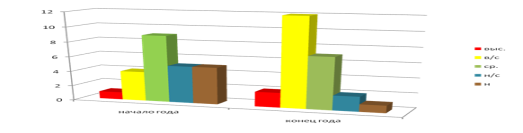 Анализируя полученные данные педагогической диагностики прослеживается положительная динамика в усвоении программного материала. Общий процент выполнения программы составляет 86%,  что является высоким показателем по сравнению с началом учебного года (73%).  Результаты диагностики подтверждают эффективность ООП ДО.Деятельность детей на занятияхИтоговый мониторинг детского развития воспитанников(МАДОУ Детский сад «Сказка»)  за 2017 гг.Динамика развития детей МАДОУ «Детский сад «Сказка» по образовательным областям за 2017 учебный годДинамика развития детей:  За 2016 – 17 уч. год наметилась положительная динамика развития детей по образовательным областям. Мониторинг проводится 2 раза в год: в начале учебного года (ориентировочно – сентябрь) и в конце года (ориентировочно – май). По итоговой диагностике получился следующий результат:- Показатели уровня овладение навыками игровой деятельности: увеличились на 0,7 баллов  - Показатели уровня овладение навыками изобразительной  деятель: увеличились на 0,7 баллов  - Показатели уровня овладение навыками конструктивной деятельно: увеличились на 0,6 баллов  - Показатели развития математических способностей: увеличились на 0,6 баллов  - Показатели уровня ребёнка в освоении окружающего мира: увеличились на 0,7 баллов  - Показатели уровня речевого развития ребенка: увеличились на 0,8 баллов  - Показатели уровня социально-нравственного развития детей: увеличились на 0,7 баллов  - Показатели достижений ребёнка в освоении экологической: увеличились на 0,9 баллов  Итоговый мониторинг детского развития воспитанников(МАДОУ Детский сад «Сказка»-структурное подразделение «Солнышко») за 2016-2017 гг.Динамика развития детей МАДОУ «Детский сад «Сказка» - структурное подразделение «Солнышко» по образовательным областям за 2017 учебный годУсловные обозначения: В - высокий уровень развития; С - средний уровень развития; Н – уровень развития низкий.*подробное описание параметров мониторинга см. в мониторинговых картах, Динамика развития детей:  За 2017 год наметилась положительная динамика развития детей по пяти образовательным областям. Диагностика педагогического процесса (авт. Верещагина Н.В.) проводилась с использованием общепринятых критериев развития детей дошкольного возраста, заявленных ФГОС ДО, по пяти образовательным областям. Мониторинг проводится 2 раза в год: в начале учебного года (ориентировочно – сентябрь) и в конце года (ориентировочно – май). Динамика развития детей:  За 2017  год наметилась положительная динамика развития детей по пяти образовательным областям. Диагностика педагогического процесса (авт. Верещагина Н.В.) проводилась с использованием общепринятых критериев развития детей дошкольного возраста, заявленных ФГОС ДО, по пяти образовательным областям. Мониторинг проводится 2 раза в год: в начале учебного года (ориентировочно – сентябрь) и в конце года (ориентировочно – май). По итоговой диагностике получился следующий результат:-ОО «Физическое развитие»: высокий уровень увеличился на 32%, средний уровень снизился на 12% (которые увеличили проценты высокого уровня), низкий -  уменьшился на 20%.-ОО «Познавательное развитие»: высокий уровень увеличился на 30%, средний уровень увеличился на 1% (который уменьшили процент низкого уровеня), низкий -  уменьшился на 31%.-ОО «Социально-коммуникативное развитие»: высокий уровень увеличился на 46%, средний уровень снизился на 18/% (которые увеличили проценты высокого уровня),  низкий -  уменьшился на 28%.-ОО «Речевое развитие»: высокий уровень увеличился на 24%,  средний уровень увеличился на 9% (которые уменьшили процент низкого уровня), низкий -  уменьшился на 33%.-ОО «Художественно-эстетическое развитие»: высокий уровень увеличился на 34%, средний уровень снизился на 8% (которые увеличили проценты высокого уровня),  низкий -  уменьшился на 26%.Основными задачами логопедической  работы  на 2017  год являлись:  • своевременное выявление нарушений развития речи воспитанников; • определение их уровня и характера; • устранение этих нарушений; • распространение специальных знаний по логопедии среди педагогических работников и родителей. Цель: устранить дефекты звукопроизношения, создать условия для формирования правильного речевого развития дошкольников.   В начале учебного года было обследовано 52 человека из числа воспитанников старшего дошкольного возраста. Обследование проводилось по следующим показателям речевого развития: звуковая культура речи, словарный запас, грамматический строй речи, связная речь. Из них 35 (67%) человек имеют нарушения речи различной этиологии и степени выраженности дефекта. Фонетическое недоразвитие речи - 22человека (42%)Фонетико-фонематическое развитие речи – 12человек (23%)Общее недоразвитие речи-  4человека (8%)Норма – 14 человек (27%)Все дети посещали фронтальные занятия.  На индивидуальные логопедические занятия были зачислены 25 детей (48%) старшего дошкольного возраста. В ходе коррекционного обучения решались, следующие задачи: 1. Развитие слухового восприятия и фонематического слуха.  2. Развитие артикуляционного аппарата.  3. Формирование правильного произношения фонем.  4. Развитие моторики кистей рук.  5. Развитие звукового анализа и синтеза 6. Работа по формированию словаря, грамматически правильной речи, развитию связной речи. Динамика на конец учебного года:Фонетическое недоразвитие речи - 21человека (40%)Фонетико-фонематическое развитие речи – 4человек (8%)Общее недоразвитие речи-  2человека  (4%) (положительной динамики мало так как дети очень редко посещают детский сад)Норма – 25 человек (48%)Родителям детей даны необходимые рекомендации для закрепления речевых навыков и предупреждения появления вторичных нарушений. Цель работы педагога-психолога на 2017 год:          Психологическое сопровождение участников воспитательного и образовательного процессов, обеспечение комфортных психологических условий, необходимых для полноценного психического и нравственного развития воспитанников, и формирования их личности, на основе новых федеральных государственных стандартов.Поставленные задачи: 1. Прослеживание адаптации вновь поступивших детей; 2. Анализ динамики развития познавательных процессов и способностей; 3. Анализ проблем личностного развития: конфликтность, агрессивность, эмоциональные проблемы, дезадаптация; 4. Анализ детско-родительских отношений: психологический анализ детско-родительских отношений; 5. Психологическое сопровождение и помощь воспитанникам подготовительных групп в готовности к школьному обучению;6. Повышение психологической грамотности всех участников образовательного процесса. Для решения профессиональных задач и достижения основных целей психологической деятельности в этом учебном году работа велась по основным направлениям: консультативное, диагностическое, коррекционно-развивающее, просветительское и методическое.Консультативное направление.За прошедший период были проведены консультации, как для родителей, так и для сотрудников ДОУ. Процесс консультирования обычно проходил в два этапа: а) первичное консультирование – во время, которого собираются основные данные, и уточняется запрос; б) повторное консультирование – для получения более объективной информации с помощью диагностических методов, определение плана дальнейшей работы по проблеме; кроме того, родителям, обращающимся с вопросами детско-родительских отношений, предлагались рекомендации по особенностям взаимодействия с ребенком и способам преодоления трудностей. Повторные консультации, в некоторых случаях, не ограничивались отдельным приемом, а носили системный характер, в этом случае во время беседы обсуждалась динамика работы с ребенком, и уточнялись рекомендации. В связи с тем, что основной контингент – это родители детей дошкольного возраста и педагоги МАДОУ, большинство запросов были связаны с вопросами адаптации к условиям детского сада, детско-родительских отношений, детских капризов и развития психологии ребенка.Диагностическое направление.      В течение года диагностическая деятельность была представлена как отдельный вид работы (с целью анализа развития познавательных способностей, анализа проблем личностного развития),  а так же как составляющая индивидуальных консультаций. В рамках проведения групповой диагностики проводилось следующее тестирование по методикам и рекомендациям:    1. Диагностика внимания;2. Диагностика памяти; 3. Диагностика мышления; 4. Диагностика эмоционального волевой сферы воспитанников. Всего за этот учебный год было проведено 32 индивидуальных консультаций для родителей.Анализ полученных данных за 2017 учебный год показал: Подготовительная группаАнализ полученных результатов выявил положительную тенденцию к изменению уровня диагностических параметров. От начала к концу года наблюдается уменьшение числа детей с низким уровнем развития исследуемых функций.Зрительная память – к концу года наблюдается уменьшение числа детей с низким уровнем развития ЗП (от 19% до 4%). Число детей на конец года с высоким уровнем составляет 64%, со средним 32%.Слуховая память – низкий уровень на конец года (4%) в 11раз меньше чем на начало года (45%, увеличилось число детей с высоким уровнем развития СП с 30% на начало года до 64% на конец года.Внимание – на начало года количество детей с низким уровнем внимания составляло 29%, а на конец года детей с низким уровнем 7%.Мышление и речь – низкий уровень развития от начала к концу года уменьшился в 5 раза (от 34% до 7%). Увеличилось число детей с высоким уровнем развития мышления и речи с 15% до 53%).Психосоциальная зрелость – низкий уровень психосоциальной зрелости от начала к концу года уменьшился (25% – начало года до 5% -конец года). Высокий уровень психосоциальной зрелости на начало года составлял 35%, на конец года –80%).Мотивационная готовность – сформирована у 77% детей, у 23% мотивация на конец года не сформирована.Готовность к школьному обучению в целом– в основном дети имеют средний и высокий уровни развития по данному показателю (на конец года 32% детей с высоким уровнем развития и 64% со средним). Значительное улучшение ситуации с низким уровнем развития (от 25% до 3%) .Сюда попали дети редко посещающие детский сад.В целом отмечается положительная динамика в развитии детей, можно говорить о хорошем уровне подготовки детей к школьному обучению. В этом заслуга всего педагогического коллектива.Для проведения психологической диагностики имеется достаточный набор диагностических методик, который соответствует предъявляемым запросам и позволяет дифференцировать трудности и определять их причины. (Диагностический комплект Семаго.)       Оценивая проведенную диагностическую работу, можно сделать вывод о том, что имеющиеся в распоряжении методики и собственные профессиональные знания позволяют достаточно точно и полно определять степень развития, различные проблемы и нарушения, имеющиеся у детей. Однако, в дальнейшем,  необходимо пополнять и обновлять банк диагностических методов для более эффективной диагностики.Коррекционно-развивающее направление.       За прошедший период проводилась групповая и индивидуальная  коррекционно-развивающая работа с воспитанниками МАДОУ, направленная на развитие необходимых качеств для более успешной адаптации, самоутверждения и самореализации, преодоления трудностей в когнитивной, эмоционально-поведенческой и коммуникативной сферах, работа со страхами и внутренними переживаниями у детей.       Всего за этот учебный год было проведено 78 подгрупповых и 46 индивидуальных коррекционно-развивающих занятий.      Основной контингент – воспитанники старших и подготовительных групп. Коррекционно-развивающая работа по преодолению страхов и внутренних переживаний велась преимущественно в подгрупповом  режиме.Основная тематика коррекционно-развивающих занятий:  коррекция эмоционального состояния;  работа со стрессовыми состояниями;  работа с агрессией;  работа со страхами;  развитие коммуникативных навыков;  развитие уверенности в себе;  развития умений и навыков публичных выступлений.      Работа по коррекционно-развивающему направлению ведется по материалам и рекомендациям:  Алябьевой Е.А.        Проведенную групповую и индивидуальную развивающую работу с детьми в целом можно считать достаточно успешной. Но, в то же время, она выявила некоторые недостатки в  структуре программ и методической оснащенности, определив тем самым основные ориентиры для дальнейшего совершенствования развивающего направления деятельности.Просветительская деятельность. Данное направление деятельности в текущем учебном году проводилось мной достаточно в полном объёме. Своевременно менялась информация в уголках «Советы психолога», старалась охватить весь спектр проблем, характерных для детей дошкольного возраста.        Выступала на собраниях в течение года, в начале года информировала о процессе адаптации в младшем возрасте и проблемах связанных с ней,  в середине года решали текущие проблемы, связанные с эмоциональным состоянием детей. А конец года посветила анализу подготовленности к школе детей подготовительных групп. Методическая работа.        Методическая работа осуществлялась по следующим направлениям: Разработка рабочей программы педагога-психолога ДОУ.       Результатами методической работы за этот год стали: 1.Подбор, анализ и систематизация материалов для написания программы; 2.Составление программы для групповой и индивидуальной коррекционно-развивающей работы; 3.Создание базы диагностических методик;4.Обработка и анализ результатов диагностики, подготовка рекомендаций для воспитателей, педагогов и родителей; 5.Анализ литературы по проблемам развития и воспитания детей; 6.Оформление документации педагога-психолога; 7.Участие в конференциях и семинарах в целях самообразования; 8.Получение специальных знаний на курсах повышения квалификации.    Выводы.      Методическую деятельность за истекший период можно оценить как достаточно продуктивную. В дальнейшем необходимо на основании анализа деятельности доработать имеющуюся программу. Кроме того, необходимо больше внимания уделить  работе с одаренными детьми.   Анализируя всю проведенную за истекший период работу можно сказать о том, что: проведенная работа позволила выявить собственные профессиональные возможности, а также определить основные пути для реализации собственной деятельности и профессионального роста в дальнейшем. В следующем учебном году необходимо уделить внимание углублению работы  с одаренными детьми. Продолжать деятельность в будущем году с учетом анализа деятельности за прошедший год. Сводная по мониторингуБыли организованы консультации, беседы с родителями, обеспечивали согласованность и преемственность в оздоровлении, и физическом развитии детей в семье и ДОУ.Педагоги ДОУ и инструктор по физическому воспитанию создали условия для творческого самовыражения детей в процессе физической активности.Включали элементы двигательной активности детей (бег, лазанье, прыжки) в сюжетные игры. Выделяли время для свободной двигательной активности детей (на физкультурных занятиях, на прогулке, в свободное время в группе).5. Организация образовательного процессаОбучение и воспитание в ДОУ ведутся на русском языке. В ДОУ создаются условия для изучения русского языка как государственного языка Российской Федерации.Содержание образовательного процесса в ДОУ (содержание образования) определяется образовательной программой дошкольного образования, разрабатываемой, принимаемой и реализуемой им самостоятельно в соответствии с федеральными государственными требованиями к структуре основной общеобразовательной программы дошкольного образования и условиям ее реализации, установленными федеральным органом исполнительной власти, осуществляющим функции по выработке государственной политики и нормативно-правовому регулированию в сфере образования, и с учетом особенностей психофизического развития и возможностей детей.Образовательная программа дошкольного образования в ДОУ определяет содержание и организацию образовательного процесса для детей дошкольного возраста и направлена на формирование общей культуры, развитие физических, интеллектуальных и личностных качеств, формирование предпосылок учебной деятельности, обеспечивающих социальную успешность, сохранение и укрепление здоровья детей дошкольного возраста, коррекцию недостатков в физическом и психическом развитии детей.Планируемые результаты (итоговые и промежуточные) освоения детьми, посещающими ДОУ, основной общеобразовательной программы дошкольного образования, система мониторинга достижения детьми планируемых результатов освоения образовательной программы дошкольного образования и периодичность такого мониторинга предусматриваются в образовательной программе дошкольного образования ДОУ.В ДОУ устанавливаются следующие продолжительность образовательной деятельности и максимальный объем нагрузки детей в неделю:1) Для детей в возрасте от 1,5 до 3-х лет непосредственно образовательная деятельность составляет не более 1,5 часа в неделю (игровая, музыкальная деятельность, общение, развитие движений). Продолжительность непрерывной непосредственно образовательной деятельности составляет не более 10 минут. Допускается осуществление непосредственно образовательной деятельности в первую и во вторую половину дня (по 8-10 минут). В теплое время года непосредственно образовательная деятельность осуществляется на участке во время прогулки.2) Максимально допустимый объем недельной образовательной нагрузки, включая реализацию дополнительных образовательных программ, для детей дошкольного возраста, посещающих МАДОУ, составляет:для детей в возрасте от 3-х до 4-х лет – 2 часа 45 минут;для детей в возрасте от 4-х до 5 лет – 4 часа;для детей в возрасте от 5 до 6 лет – 6 часов 15 минут;для детей в возрасте от 6 до 7 лет – 8 часов 30 минут.Продолжительность непрерывной непосредственно образовательной деятельности составляет:для детей в возрасте от 3-х до 4-х лет – не более 15 минут;для детей в возрасте от 4-х до 5 лет – не более 20 минут;для детей в возрасте от 5 до 6 лет – не более 25 минут;для детей в возрасте от 6 до 7 лет – не более 30 минут.Максимально допустимый объем образовательной нагрузки в первой половине дня:для детей в возрасте от 3-х до 4-х лет не превышает 30 минут;для детей в возрасте от 4-х до 5 лет не превышает 40 минут;для детей в возрасте от 5 до 6 лет не превышает 45 минут;для детей в возрасте от 6 до 7 лет не превышает 1,5 часа.В середине времени, отведенного на непрерывную образовательную деятельность, проводится физкультминутка. Перерывы между периодами непрерывной образовательной деятельности составляют 10 минут. Непосредственно образовательная деятельность с детьми старшего дошкольного возраста может осуществляться во второй половине дня после дневного сна. Ее продолжительность составляет не более 25-30 минут в день. В середине непосредственно образовательной деятельности статического характера проводится физкультминутка.Непосредственно образовательная деятельность, требующая повышенной познавательной активности и умственного напряжения детей, проводится в первую половину дня и в дни наиболее высокой работоспособности детей (вторник, среда). Для профилактики утомления детей указанная непосредственно образовательная деятельность может сочетаться с образовательной деятельностью, направленной на физическое и художественно-эстетическое развитие детей.3) Работа по физическому развитию в Учреждении проводится в соответствии с требованиями СанПиНа с учетом состояния здоровья детей при регулярном контроле со стороны медицинских работников.Режим дня в ДОУ должен соответствовать возрастным особенностям детей и способствовать их гармоничному развитию.Максимальная продолжительность непрерывного бодрствования детей 3-7 лет составляет 5,5-6 часов, до 3-х лет – в соответствии с медицинскими рекомендациями.Ежедневная продолжительность прогулки детей составляет не менее 4-4,5 часов. Прогулка организуется 2 раза в день: в первую половину дня – до обеда и во вторую половину дня – после дневного сна или перед уходом детей домой. При температуре воздуха ниже минус 15°C и скорости ветра более 7 м/с продолжительность прогулки сокращается. Прогулка не проводится при температуре воздуха ниже минус 15°C и скорости ветра более 15 м/с для детей до 4-х лет, а для детей 5-7 лет при температуре воздуха ниже минус 20°C и скорости ветра более 15 м/с.Для детей в возрасте от 1,5 до 3-х лет дневной сон в МАДОУ организуется однократно продолжительностью не менее 3-х часов. Для детей в возрасте старше 3-х лет дневной сон в МАДОУ организуется однократно продолжительностью 2,0-2,5 часа. Во время сна детей в спальне присутствует воспитатель или помощник воспитателя (младший воспитатель). Самостоятельная деятельность детей 3-7 лет (игры, подготовка к образовательной деятельности, личная гигиена) занимает в режиме не менее 3-4-х часов.Общественно полезный труд детей в возрасте от 5 до 6 лет и в возрасте от 6 до 7 лет проводится в форме самообслуживания, элементарного хозяйственно-бытового труда и труда на природе (сервировка столов, помощь в подготовке к занятиям). Его продолжительность не превышает 20 минут в день. Непосредственно образовательная деятельность физкультурно-оздоровительного и эстетического цикла занимает не менее 50 % общего времени, отведенного на непосредственно образовательную деятельность.Учебный год в ДОУ начинается 1 сентября: если это число приходится на выходной день, то в этом случае учебный год начинается в первый, следующий за ним рабочий день. Учебный год в ДОУ завершается 31 мая. В летний период непосредственно образовательная деятельность не проводятся. В эти периоды времени в ДОУ могут проводиться спортивные и подвижные игры, спортивные праздники, экскурсии и другие мероприятия, может увеличиваться продолжительность прогулок.6. Востребованность выпускников ДОУОдним из приоритетных направлений деятельности ДОУ остается необходимость обеспечения равных стартовых возможностей для детей при поступлении в начальную школу, т.е. обеспечение такого уровня подготовки к школьному обучению, который позволит им успешно обучаться. С целью изучения уровня подготовки к школьному обучению детей 6-7 лет, посещающих МАДОУ «Детский сад «Сказка», мониторинга качества подготовки детей к школе в условиях ФГОС ДО, было проведено диагностическое исследование. Его целью было: определить стартовые возможности будущих первоклассников в сформированности предпосылок к продуктивной учебной деятельности. В МАДОУ «Детский сад «Сказка»   педагогом-психологом была проведена экспресс-диагностика развития психических процессов у детей дошкольного возраста. Для психолого – педагогического исследования использовался комплект методик. Они позволили выявить уровень интеллектуального развития, произвольности, особенности личностной сферы. Исследование уровня готовности ребенка к школьному обучению проводилось как в индивидуальной, так и в групповой (по 8-10 человек) форме. Вывод: Анализируя полученные данные результатов освоения программы воспитанниками, можно сделать вывод о положительном результате. Из всех воспитанников ДОУ на конец учебного года 97 % имеют стабильно- положительный показатель (высокий и средний уровень развития). Знания детей 18 достаточные, они способны применять их в повседневной деятельности. У детей в соответствии с возрастным развитием хорошо сформированы психические функции. Это свидетельствует об эффективности проделанной образовательной работы. Результаты овладения воспитанниками дошкольной образовательной организации программным материалом по образовательным областям за 2015 – 201 учебный год являются удовлетворительными.7. Оценка качества кадрового обеспечения, учебно-методического, библиотечно-информационного обеспеченияКачество кадрового обеспеченияКачественный состав педагогических кадров учреждения по состоянию на 2017 г.:  В детском саду педагогический коллектив состоит из 32 человек (100%) на начало учебного года, 49 человек (100%) на конец учебного года. Качественный состав педагогических кадров учреждения по состоянию на 2017 г.:  В детском саду педагогический коллектив состоит из 32 человек (100%) на начало учебного года, 49 человек (100%) на конец учебного года. 1.1. Характеристика педагогических кадров:Образование:Стаж педагогической работыОбразование:2 человека учатся в высших учебных заведениях. количество педагогов с высшим образованием увеличилось на 16%, все педагоги имеют  педагогическое образование.Стаж педагогической работыБольшинство педагогов имеют стаж работы более 20 лет и возраст старше 45 лет. Остается острой проблема молодых специалистов дошкольного образования, особенно с высшим образованием. Но положительным можно считать стабильность педагогического коллектива.Реализация мероприятий по привлечению молодых педагогов На сегодняшний день штат детского сада укомплектован полностью на 100%. Но в перспективе присоединения детского сада «Солнышко» встает вопрос о привлечении молодых специалистов, поэтому на данном этапе разработан  план:-Составление  прогноза перспективной потребности  дошкольной организации в кадрах – апрель-Формирование и направление заявки на целевую подготовку в учреждение  профессионального образования (Красноуфимский пед. колледж, Артинский техникум)  - май – июнь-Организация встреч выпускников профессиональных учебных заведений и  администрации  ДОУ для привлечения специалистов – по согласованию. -Подготовить и направить заявку на организацию студенческих практик в текущем году - август.Итоги аттестацииВ МАДОУ «Детский сад  «Сказка»  из  всего педагогического состава:  высшая  КК – 2 (4%) педагога; 1КК – 19  (40%) педагогов; СЗД – 17  (%) педагов; нет КК – 19 (40%) педагогов, причины: в должности не менее 2-х лет, после декретного отпуска менее 2-х лет.В 2016-2017 учебном году аттестационные процессы прошли 6 (13%)педагогов.Сдали впервые на 1 КК: Петухова С.Ю., ст. воспитатель; Чебыкина О.В., педагог-психолог, Малых А.Т., воспитатель.СПРАВКАо кадровом обеспечении образовательной деятельностиМАДОУ «Детский сад «Сказка»СПРАВКАо кадровом обеспечении образовательной деятельностиСтруктурное подразделение детский сад «Солнышко»В соответствии с поставленными задачами продолжалась работа по самообразованию педагогов, итогами которой стали  методические мероприятия: 4 педсовета: «Повышение качества образования воспитанников ДОУ», Круглый стол «Современные образовательные технологии: «За» и «Против», «Современные здоровьесберегающие технологии в условиях реализации ФГОС ДО»,  Итоговый: «Результаты работы педагогического коллектива за 2016-2017 учебный год».Семинары-практикумы:  «Геоконт. Развивающая игра В.Воскобовича», «Нестандартная артикуляционная гимнастика», «Тревожность. Особенности взаимодействия с тревожными детьми», «Этикет. Правила поведения за столом».Консультации для воспитателей: «Новая методическая литература  в работе педагога дошкольного образования», «Перспективные формы и методы работы по внедрению инновационных технологий в ДОУ в рамках проекта «Уральская инженерная школа», «Блоки Дьенеша - формы работы по познавательному развитию дошкольников в условиях введения ФГОС», «Дети плохо едят: в чем причина и что делать», «Методическое сопровождение работы по приобщению дошкольников к здоровому образу жизни», «Развитие профессиональной компетентности по вопросам аттестации педагогических работников», «Мониторинг в детском саду»,  «Комплексная образовательная программа дошкольного образования «Детство», «Порядок аттестации педагогических работников», «Артикуляционная гимнастика», «Портфолио педагога как средство мониторинга профессионального роста педагога(воспитателя)», «Игровые технологии»,  «Мониторинг по программе «Детство», «Написание годового плана воспитателя», «Планирование по теме самообразования», «Оформление музыкального центра в группе», «Пожарная эвакуация (инструктаж, обсуждение)», «Содержательный раздел РП воспитателя», «Целевой раздел РП воспитателя», «Организационный раздел РП воспитателя», «Детско-родительская исследовательская деятельность в ДОУ», «Этический кодекс педагога», «Техника безопасности в физкультурном зале», «Итоги «приемки» к новому учебному году», «Организация РППС в группе», «Развивающие центры.Модульный подход».Смотры-конкурсы, проекты, акции: Смотр-конкурс групп «Учебный 2016-2017 год на пороге», фестиваль-конкурс «Праздник спортивного танца», акция «День чтения», фестиваль «Встреча поколений», акция «Единый день профилактики», акция «Неделя правовой помощи», акция «День воинской славы», смотр-конкурс «Зимних дел мастера», конкурс «Новогоднее оформление группы, кабинета», детско-родительская конференция «Как это устроено» или «Хочу все знать», акция «У победы наши лица», акция «Весенняя неделя добра», акция «Готовность групп и игровых площадок к летнему оздоровительному периоду», месячник «День защиты детей», акция «Птичья столовая».  Неделя педагогического мастерства:  открытая НОД по методической теме года (октябрь, апрель).Ярмарка педагогических идей: обмен опытом методическими разработками.  Педагогический марафон: «Познавай, учи, читай -  инновации внедряй» (представление опыта работы по самообразованию).Открытые мероприятия: «Семья года» в старших и   подготовительных группах, тематическая   «Неделя здоровья».Просмотр и анализ непосредственной образовательной деятельности  в разных возрастных группах ДОУ (итоги мониторинга развития  воспитанников), в том числе итоговых занятий. Традиционно в конце учебного года в нашем детском саду воспитатели всех возрастных групп и специалисты  проводят итоговую диагностику и показывают итоговые занятия. Воспитателями всех возрастных групп и специалистами ДОУ проведено по 2  открытых занятия по всем 5 направлениям развития ребёнка. Цель первого открытого занятия – показать работу с детьми по методической теме года. Цель второго занятия - показать, чему научились ребята за год. Проведенные занятия показали: методически грамотная организация образовательного процесса позволила детям продемонстрировать качество знаний, умений и навыков, активность, хороший уровень  применения умений полученных на занятиях. Педагоги использовали разные  форм работы с детьми для решения педагогических задач. Эксперты увидели занятия по современным педагогическим технологиям. Большинство занятий проведено в интегрированной  форме. Новую форму занятий   - «Что? Где? Когда? Представили воспитатели подготовительной группы «Аленький цветочек» Часовникова Л.А. и Сыропятова И.И. совместно с учителем-логопедом Васильевой Т.П.  Самый высокий балл набрали: Возжаева Т.А., Щевалдина И.Л., Бодунова С.И. Экспертами были 20 педагогов, из них некоторые экспертами были несколько раз.В настоящее время продолжается совершенствование занятий в различных аспектах: расширяется и усложняется содержание обучения, осуществляется поиск форм интеграции разных видов деятельности, способов привнесения игры в процесс обучения, поиск новых (нетрадиционных) форм организации детей. Можно наблюдать переход от фронтальных занятий со всей группой детей к занятиям с подгруппами, малыми группами. Данная тенденция обеспечивает качество обучения: индивидуальный подход к детям, учет особенностей их продвижения в усвоении знаний и практических навыков.Итоговые занятия в детском саду, подводящие итог знаниям и умениям, полученным детьми  в результате учебного и воспитательного процесса за весь год. На таких занятиях у воспитанников систематизируются знания, и проходит анализ ранее накопленных фактов.Качественный результат образовательной деятельности зависит не только от программы, а прежде всего от личности  педагога, который создает эмоционально насыщенную среду для  освоения ребенком той или иной области. Благодаря проведению итоговых занятий, педагог может иметь представление о степени усвоения знаний, планировать, если это необходимо, дополнительные учебные занятия, следить за тем, насколько подходит выбранная образовательная программа поставленным целям и задачам, а также соответствуют ли её возможности возрасту и особенностям детей, и, если требуется, вносить в неё изменения. Особую важность итоговые занятия в детском саду приобрели в подготовительной группе, по причине того, что в этой ситуации они подводят итог не только году, но и всему обучению в стенах ДОУ. Наши выпускники  показали свои успехи в лучшем свете. Можем предположить успешность наших детей на следующей ступени.Профессиональные достижения педагогов отмечены отраслевыми грамотами и наградами:- 1 Почетный работник общего образования РФ,- 1 Отличника народного просвещения,- 2 Ветерана труда РФ,- 2 Ветерана труда Свердловской области,-  3 педагога награждены Почетными грамотами Министерства образования и науки РФ;- 7 педагогов - Почетными грамотами Министерства общего и профессионального образования Свердловской области;- 11 педагогов -  грамотами Главы администрации;- 15 педагогов – грамотами Управления образования Администрации Артинского городского округа.Участие педагогов МАДОУ «Детский сад «Сказка» в конкурсах профессионального мастерства, семинарах, конференциях разного уровняКадровые условия МАДОУ «Детский сад «Сказка» соответствуют реализуемым образовательным программам. Педагогический и административный состав образовательной организации имеет достаточный образовательный уровень, педагогический опыт, квалификацию для реализации заявленных образовательных программ.Учебно-методическое и информационное обеспечениеВ детском саду в достаточном количестве информационно-технические средства.  Таким образом, информационно-техническое оснащение образовательного процесса в соответствует целям и задачам обучения и воспитания, обеспечивает функционирование образовательной организации на достаточном уровне.Материально-техническая базаСПРАВКАо материально-техническом обеспечении образовательной деятельности по образовательным программамРаздел 1. Обеспечение образовательной деятельности оснащенными зданиями,строениями, сооружениями, помещениями и территориямиРаздел 2. Обеспечение образовательной деятельности оборудованными учебными кабинетами, объектами для проведения практических занятий, объектами физической культуры и спорта, иными объектами, которые предполагается использовать при осуществлении образовательной деятельности по заявленным к лицензированию образовательным программам *(раздел заполняется по заявленным программам, кроме предпрофессиональных программ и программ профессионального образования) Раздел 3. Обеспечение образовательной деятельности оборудованными учебными кабинетами, объектами для проведения практических занятий, объектами физической культуры и спорта, иными объектами, которые предполагается использовать при осуществлении образовательной деятельности по заявленным к лицензированию образовательным программам *(раздел заполняется только по предпрофессиональным программам и программам профессионального образования)Раздел 4. Сведения о помещении с соответствующими условиями для работы медицинских работников (раздел заполняется только образовательной организацией при предоставлении лицензии и лицензировании филиала) СПРАВКАо материально-техническом обеспечении образовательной деятельности по образовательным программамРаздел 1. Обеспечение образовательной деятельности оснащенными зданиями,строениями, сооружениями, помещениями и территориямиРаздел 2. Обеспечение образовательной деятельности оборудованными учебными кабинетами, объектами для проведения практических занятий, объектами физической культуры и спорта, иными объектами, которые предполагается использовать при осуществлении образовательной деятельности по заявленным к лицензированию образовательным программам *(раздел заполняется по заявленным программам, кроме предпрофессиональных программ и программ профессионального образования) Раздел 3. Обеспечение образовательной деятельности оборудованными учебными кабинетами, объектами для проведения практических занятий, объектами физической культуры и спорта, иными объектами, которые предполагается использовать при осуществлении образовательной деятельности по заявленным к лицензированию образовательным программам *(раздел заполняется только по предпрофессиональным программам и программам профессионального образования)Раздел 4. Сведения о помещении с соответствующими условиями для работы медицинских работников (раздел заполняется только образовательной организацией при предоставлении лицензии и лицензировании филиала) Информационно - технические условия и материальная база обеспечивают стабильное функционирование и развитие информационно-образовательной среды и эффективному технологическому обновлению образовательной деятельности.8. Внутренняя система оценки качества образования	Система оценки качества образования МАДОУ «Детский сад «Сказка» представляет собой совокупность организационных и функциональных структур, норм и правил, диагностических и оценочных процедур, обеспечивающих на единой концептуально-методологической основе оценку образовательных достижений воспитанников, эффективности деятельности образовательного учреждения и его системы.Объекты оценки:- достижения воспитанников;- продуктивность, профессионализм и квалификация педагогических работников;- образовательные программы;- материально- технические ресурсы образовательного учреждения (материально- техническая база ОУ).Предметом оценки является:-   качество образовательных результатов (уровень освоения образовательных программ);- качество условий образовательного процесса (эффективность использования материально-технических ресурсов, оценка кадрового потенциала учреждения и эффективности деятельности педагогов);-   качество образовательного процесса (комфортность образовательного процесса, адаптированность образовательной программы образовательным потребностям воспитанников, степень открытости образования, доступность образования).Технология оценки качества образованияОценка качества образования в детском саду осуществляется в следующих формах и направлениях:- мониторинг  усвоения программы воспитанниками;- аттестация педагогических работников;- самоанализ деятельности, осуществляемый педагогическими работниками.Функционирование внутренней системы оценки качества образованияОценивание качества образовательной деятельности по ООП является важным компонентом деятельности МАДОУ «Детский сад «Сказка», направленное на усовершенствование Программы.Концептуальные основания такой оценки определяются:требованиями Федерального закона «Об образовании в Российской Федерации»;требованиями ФГОС ДО;рекомендациями Примерной основной образовательной программы дошкольного образования, одобренной решением федерального учебно-методического объединения по общему образованию протокол от 20 мая 2015 г. № 2/15.Система оценки образовательной деятельности, предусмотренная ООП,предполагает оценивание качества условий организации образовательной деятельности МАДОУ «Детский сад «Сказка»:психолого-педагогические условия;кадровые условия;материально-технические условия;финансовые условия;информационно-методические условия;управление МАДОУ «Детский сад «Сказка»Целевые ориентиры, представленные в ООП:не подлежат непосредственной оценке; не являются непосредственным основанием оценки как итогового, так и промежуточного уровня развития детей; не являются основанием для их формального сравнения с реальными достижениямидетей;не являются основой объективной оценки соответствия установленным требованиям образовательной деятельности и подготовки детей;не являются непосредственным основанием при оценке качества образования. ООП предусмотрена система мониторинга динамики развития детей, динамикиих образовательных достижений, основанная на методе наблюдения и включающая:педагогические наблюдения, педагогическую диагностику, связанную с оценкой эффективности педагогических действий с целью их дальнейшей оптимизации;детские портфолио, фиксирующие достижения ребенка в ходе образовательной деятельности;карты развития ребенка.В соответствии с ФГОС ДО и принципами ООП оценка качества образовательной деятельности:поддерживает ценности развития и позитивной социализации ребенка дошкольноговозраста;учитывает факт разнообразия путей развития ребенка в условиях современногопостиндустриального общества;ориентирует систему дошкольного образования на поддержку вариативностииспользуемых образовательных программ и организационных форм дошкольного образования;обеспечивает выбор методов и инструментов оценивания для семьи и для педагогов МАДОУ «Детский сад «Сказка», в соответствии:с разнообразием вариантов развития ребенка в дошкольном детстве,разнообразием вариантов образовательной среды,разнообразием местных условий;представляет собой основу для развивающего управления программамидошкольного образования на уровне МАДОУ «Детский сад «Сказка» и Учредителя.Система оценки качества реализации ООП предусматривает следующие уровни системы оценки качества:диагностика развития ребенка, используемая как профессиональный инструмент педагога с целью получения обратной связи от собственных педагогических действий и планирования дальнейшей индивидуальной работы с детьми;внутренняя оценка, самооценка МАДОУ «Детский сад «Сказка»,внешняя оценка МАДОУ «Детский сад «Сказка», в том числе независимая профессиональная и общественная оценка.Педагогическая диагностика проводится в ходе наблюдений за активностью детей в спонтанной детской деятельности. Формы проведения педагогической диагностики:индивидуальная; подгрупповая; групповая.Результаты педагогической диагностики используются исключительно для решения образовательных задач:индивидуализации образования (в том числе поддержки ребенка, построения его образовательной траектории или профессиональной коррекции особенностей его развития);оптимизации работы	с группой детей.Оценивание качества условий организации образовательной деятельности в МАДОУ «Детский сад «Сказка», система организации сбора, хранения, обработки и распространения информации о деятельности педагогической системы, для непрерывного слежения за ее состоянием и прогнозирования развития. Осуществляется посредством следующих процедур:проведение самообследования МАДОУ «Детский сад «Сказка», по результатам которого формируется отчет;аттестация педагогических работников, анализ деятельности педагогов в межаттестационный период;оценка деятельности МАДОУ «Детский сад «Сказка» по результатам независимой оценки качества образования (рейтинг, аналитические записки по результатам независимой оценки);обработка медицинских статистических данных;осуществление мониторинговых исследований;формирование годового аналитического отчета о деятельности МАДОУ «Детский сад «Сказка» за учебный год;анкетирование родителей об удовлетворенности качеством образовательной деятельности воспитанников МАДОУ «Детский сад «Сказка».Оценивание качества условий организации образовательной деятельности:сфокусировано на оценивании психолого-педагогических других условий реализации ООП в МАДОУ «Детский сад «Сказка», по пяти образовательным модулям;учитывает образовательные предпочтения и удовлетворенность дошкольным образованием со стороны семьи ребенка;способствует открытости по отношению к ожиданиям ребенка, семьи, педагогов, общества и государства;включает как оценку педагогами МАДОУ ЦРР - детский сад собственной работы, так и независимую профессиональную и общественную оценку условий образовательной деятельности в МАДОУ ЦРР - детский сад.На уровне образовательной организации система оценки качества реализации ООП решает задачи:- повышения качества реализации ООП дошкольного образования;реализации требований ФГОС ДОк структуре, условиям и целевым ориентирам основной образовательной программы дошкольной организации;обеспечения объективной экспертизы деятельности МАДОУ ЦРР - детский сад в процессе оценки качества программы дошкольного образования;задания ориентиров педагогам в их профессиональной деятельности и перспектив развития МАДОУ ЦРР - детский сад;создания оснований преемственности между дошкольным и начальным общим образованием.Результаты оценивания качества образовательной деятельности формируют доказательную основу для изменений ООП, корректировки образовательного процесса и условий образовательной деятельности.10. Анализ показателей деятельностидошкольной образовательной организации МАДОУ «Детский сад «Сказка», подлежащей самообследованию в 2017 г.          Заведующий МАДОУ «Детский сад «Сказка»                              Н.В.Медведева 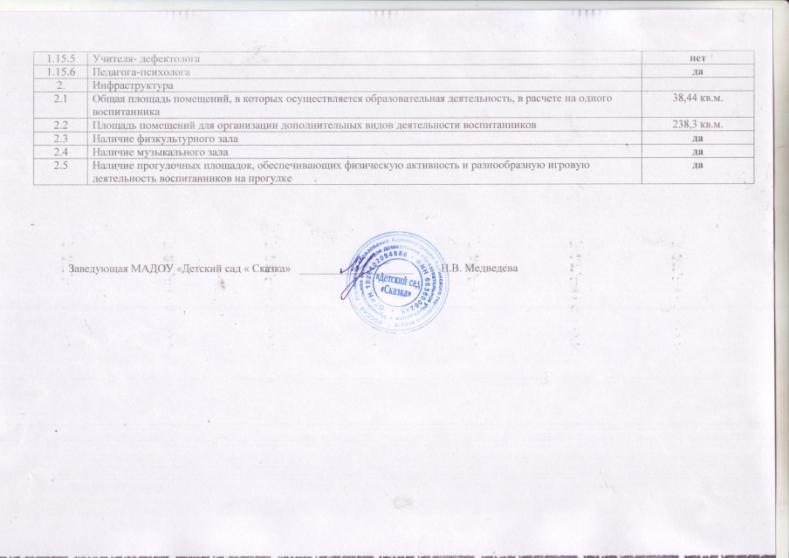 №ФИОДолжностьУправленческий стаж1Медведева Наталья Владимировна Заведующий5 лет2Волкова Алевтина СергеевнаЗаместитель заведующего по воспитательно-методической работе 2 года3Крашенинников Александр Николаевич Заместитель заведующего по АХЧ1 год4Паначева Ольга Геннадьевна Главный бухгалтер 13 летМАДОУ «Детский сад «Сказка»    МАДОУ «Детский сад «Сказка»    МАДОУ «Детский сад «Сказка»    МАДОУ «Детский сад «Сказка»    МАДОУ «Детский сад «Сказка»    МАДОУ «Детский сад «Сказка»    МАДОУ «Детский сад «Сказка»    МАДОУ «Детский сад «Сказка»    МАДОУ «Детский сад «Сказка»    МАДОУ «Детский сад «Сказка»    МАДОУ «Детский сад «Сказка»    МАДОУ «Детский сад «Сказка»    МАДОУ «Детский сад «Сказка»    МАДОУ «Детский сад «Сказка»    МАДОУ «Детский сад «Сказка»    МАДОУ «Детский сад «Сказка»    МАДОУ «Детский сад «Сказка»    МАДОУ «Детский сад «Сказка»    МАДОУ «Детский сад «Сказка»    МАДОУ «Детский сад «Сказка»    МАДОУ «Детский сад «Сказка»    МАДОУ «Детский сад «Сказка»    МАДОУ «Детский сад «Сказка»    МАДОУ «Детский сад «Сказка»    Дата проведения мониторинга: 2016-2017 учебный годДата проведения мониторинга: 2016-2017 учебный годДата проведения мониторинга: 2016-2017 учебный годДата проведения мониторинга: 2016-2017 учебный годДата проведения мониторинга: 2016-2017 учебный годДата проведения мониторинга: 2016-2017 учебный годДата проведения мониторинга: 2016-2017 учебный годДата проведения мониторинга: 2016-2017 учебный годДата проведения мониторинга: 2016-2017 учебный годДата проведения мониторинга: 2016-2017 учебный годДата проведения мониторинга: 2016-2017 учебный годДата проведения мониторинга: 2016-2017 учебный годДата проведения мониторинга: 2016-2017 учебный годДата проведения мониторинга: 2016-2017 учебный годДата проведения мониторинга: 2016-2017 учебный годДата проведения мониторинга: 2016-2017 учебный годДата проведения мониторинга: 2016-2017 учебный годДата проведения мониторинга: 2016-2017 учебный годДата проведения мониторинга: 2016-2017 учебный годДата проведения мониторинга: 2016-2017 учебный годДата проведения мониторинга: 2016-2017 учебный годДата проведения мониторинга: 2016-2017 учебный годДата проведения мониторинга: 2016-2017 учебный годДата проведения мониторинга: 2016-2017 учебный год№№ГруппаУровень овладения необходимыми навыками и умениями по образовательным областямУровень овладения необходимыми навыками и умениями по образовательным областямУровень овладения необходимыми навыками и умениями по образовательным областямУровень овладения необходимыми навыками и умениями по образовательным областямУровень овладения необходимыми навыками и умениями по образовательным областямУровень овладения необходимыми навыками и умениями по образовательным областямУровень овладения необходимыми навыками и умениями по образовательным областямУровень овладения необходимыми навыками и умениями по образовательным областямУровень овладения необходимыми навыками и умениями по образовательным областямУровень овладения необходимыми навыками и умениями по образовательным областямУровень овладения необходимыми навыками и умениями по образовательным областямУровень овладения необходимыми навыками и умениями по образовательным областямУровень овладения необходимыми навыками и умениями по образовательным областямУровень овладения необходимыми навыками и умениями по образовательным областямУровень овладения необходимыми навыками и умениями по образовательным областямУровень овладения необходимыми навыками и умениями по образовательным областямУровень овладения необходимыми навыками и умениями по образовательным областямУровень овладения необходимыми навыками и умениями по образовательным областямУровень овладения необходимыми навыками и умениями по образовательным областямУровень овладения необходимыми навыками и умениями по образовательным областямУровень овладения необходимыми навыками и умениями по образовательным областямУровень овладения необходимыми навыками и умениями по образовательным областям№№ГруппаПоказатели Уровня овладение навыками игровой деятельностиПоказатели Уровня овладение навыками игровой деятельностиПоказатели Уровня овладение навыками изобразительной  деятельностиПоказатели Уровня овладение навыками изобразительной  деятельностиПоказатели Уровня овладение навыками конструктивной деятельностиПоказатели Уровня овладение навыками конструктивной деятельностиПоказатели развития математических способностейПоказатели развития математических способностейПоказатели уровня ребёнка в освоении окружающего мираПоказатели уровня ребёнка в освоении окружающего мираПоказатели уровня речевого развития ребенкаПоказатели уровня речевого развития ребенкаПоказатели уровня социально-нравственного развития детейПоказатели уровня социально-нравственного развития детейПоказатели достижений ребёнка в овладении навыками физической культурыПоказатели достижений ребёнка в овладении навыками физической культурыПоказатели достижений ребёнка в освоении экологической культурыПоказатели достижений ребёнка в освоении экологической культурыПоказатели уровня  освоения программы  по ознакомлению с родным посёлкомПоказатели уровня  освоения программы  по ознакомлению с родным посёлкомИтоговый результатИтоговый результатнкнкнкнкнкнкнкнкнкнкнк11Красная шапочка3.23.83.03.73.23.52.93.42.84.02.54.03.03.83.03.42.93.722Золотая рыбка3.14.03.24.13.23.73.03.83.23.93.03.93.44.02.43.43.03.933Аленький цветочек3.84.23.33.83.74.23.74.23.94.53.74.13.84.33.84.33.74.744Гуси-лебеди3.43.63.43.63.43.73.63.73.63.83.33.53.03.43.43.83.03.655Репка2.43.22.23.12.63.41.92.92.03.02.03.11.93.02.62.92.02.92.43.22.23.0066Золотой ключик3.04.02.83.82.93.93.34.33.04.03.03.93.63.83.34.13.14.077Дюймовочка3.03.52.63.32.43.22.53.22.42.92.93.32.83.33.02.63.52.73.3ИТОГО3.13.82.93.63.03.63.03.63.03.72.93.73.03.72.73.62.93.7+0.7+0.7+0.6+0.6+0.7+0.8+0.7+0.9085ВысокийуровеньУровень развития детей выше требований программы и ФГОС4ВышесреднегоУровень развития детей соответствует требованиям программы и ФГОС3Средний уровеньУровень развития детей частично не соответствует требованиям программы   и ФГОС2НижесреднегоУровень развития детей  не соответствует требованиям программы и ФГОС             по многим показателям1НизкийуровеньУровень развития детей не соответствует требованиям программы и ФГОС             по большинству показателей№п/пОбразовательнаяобластьГруппа1ясельная группа «Пчелки»1ясельная группа «Пчелки»2ясельная группа «Лучики»2ясельная группа «Лучики»31мл.группа «Теремок»31мл.группа «Теремок»41мл.группа «Умка»41мл.группа «Умка»52-я мл.группа «Колосок»52-я мл.группа «Колосок»62-я мл.группа «Фантазеры»62-я мл.группа «Фантазеры»72-я мл.группа «Абвгдейка»72-я мл.группа «Абвгдейка»8Средняя группа «Серебряное копытце»8Средняя группа «Серебряное копытце»9Старшая группа «Паровозик из Ромашково»9Старшая группа «Паровозик из Ромашково»10ясельная группа «Лукоморье»10ясельная группа «Лукоморье»111мл.группа «Цветик-семицветик»111мл.группа «Цветик-семицветик»Итоговый результатИтоговый результатуровеньсен.май сен.май сен.майсен.майсен.майсен.майсен.майсен.майсен.майсен.майсен.майсен.май1.Физическое развитиеВ019%069%042%62%100%95%99%90%100%35%77%5%10%67%92%050%44%92%36%68%1.Физическое развитиеС65%75%44%31%58%54%38%04%1%5%065%23%50%70%33%8%25%50%50%040%28%1.Физическое развитиеН35%6%56%042%4%001%05%00045%20%0075%06%8%24%4%2.Познавательное развитиеВ038%025%020%096%47%69%62%75%23%71%00015%06%038%12%42%2.Познавательное развитиеС53%56%63%56%58%71%100%4%49%30%24%20%65%29%32%90%67%29%6%94%19%62%49%50%2.Познавательное развитиеН47%6%37%19%42%9%004%1%14%5%12%068%10%33%8%94%081%039%8%3.Социально – коммуникативное развитиеВ050%044%037%4%100%29%69%33%65%24%71%05%37%84%025%6%86%12%58%3.Социально – коммуникативное развитиеС65%50%50%56%62%63%96%067%30%62%35%59%29%50%80%50%8%075%75%14%58%40%3.Социально – коммуникативное развитиеН35%050%038%0004%1%5%017%050%15%13%8%100%019%030%2%4.Речевое развитиеВ025%025%09%21%79%45%68%62%80%041%05%8%21%019%12%42%14%38%4.Речевое развитиеС24%63%63%50%38%64%58%13%26%24%19%20%59%59%26%70%33%67%025%38%29%35%44%4.Речевое развитиеН76%12%37%25%62%25%21%8%29%8%19%041%074%25%59%12%100%56%42%29%51%18%5.Художественно – эстетическое развитиеВ038%038%033%71%100%46%93%52%80%23%53%020%29%42%087%08%20%54%5.Художественно – эстетическое развитиеС59%62%63%62%46%63%29%053%6%33%20%65%47%54%80%71%58%013%100%71%52%44%5.Художественно – эстетическое развитиеН41%037%054%4%001%1%15%012%046%000100%0021%28%2%Начало годаНачало годаКонец годаКонец годаВысокий уровень   10 человек19%Высокий уровень   27 человек52%Средний уровень    37 человек71%Средний уровень    23 человек44%Низкий уровень       5 человек10%Низкий уровень       2 человек4%МАДОУ «Детский сад «Сказка»    МАДОУ «Детский сад «Сказка»    МАДОУ «Детский сад «Сказка»    МАДОУ «Детский сад «Сказка»    МАДОУ «Детский сад «Сказка»    МАДОУ «Детский сад «Сказка»    МАДОУ «Детский сад «Сказка»    МАДОУ «Детский сад «Сказка»    МАДОУ «Детский сад «Сказка»    МАДОУ «Детский сад «Сказка»    МАДОУ «Детский сад «Сказка»    МАДОУ «Детский сад «Сказка»    МАДОУ «Детский сад «Сказка»    МАДОУ «Детский сад «Сказка»    МАДОУ «Детский сад «Сказка»    МАДОУ «Детский сад «Сказка»    МАДОУ «Детский сад «Сказка»    МАДОУ «Детский сад «Сказка»    МАДОУ «Детский сад «Сказка»    МАДОУ «Детский сад «Сказка»    МАДОУ «Детский сад «Сказка»    МАДОУ «Детский сад «Сказка»    МАДОУ «Детский сад «Сказка»    Дата проведения мониторингаДата проведения мониторингаДата проведения мониторингаДата проведения мониторингаДата проведения мониторингаДата проведения мониторингаДата проведения мониторингаДата проведения мониторингаДата проведения мониторингаДата проведения мониторингаДата проведения мониторингаДата проведения мониторингаДата проведения мониторингаДата проведения мониторингаДата проведения мониторингаДата проведения мониторингаДата проведения мониторингаДата проведения мониторингаДата проведения мониторингаДата проведения мониторингаДата проведения мониторингаДата проведения мониторингаДата проведения мониторинга№ГруппаГруппаУровень овладения необходимыми навыками и умениями по образовательным областямУровень овладения необходимыми навыками и умениями по образовательным областямУровень овладения необходимыми навыками и умениями по образовательным областямУровень овладения необходимыми навыками и умениями по образовательным областямУровень овладения необходимыми навыками и умениями по образовательным областямУровень овладения необходимыми навыками и умениями по образовательным областямУровень овладения необходимыми навыками и умениями по образовательным областямУровень овладения необходимыми навыками и умениями по образовательным областямУровень овладения необходимыми навыками и умениями по образовательным областямУровень овладения необходимыми навыками и умениями по образовательным областямУровень овладения необходимыми навыками и умениями по образовательным областямУровень овладения необходимыми навыками и умениями по образовательным областямУровень овладения необходимыми навыками и умениями по образовательным областямУровень овладения необходимыми навыками и умениями по образовательным областямУровень овладения необходимыми навыками и умениями по образовательным областямУровень овладения необходимыми навыками и умениями по образовательным областямУровень овладения необходимыми навыками и умениями по образовательным областямУровень овладения необходимыми навыками и умениями по образовательным областямУровень овладения необходимыми навыками и умениями по образовательным областямУровень овладения необходимыми навыками и умениями по образовательным областямУровень овладения необходимыми навыками и умениями по образовательным областямУровень овладения необходимыми навыками и умениями по образовательным областям№ГруппаГруппаПоказатели Уровня овладение навыками игровой деятельностиПоказатели Уровня овладение навыками игровой деятельностиПоказатели Уровня овладение навыками изобразительной  деятельностиПоказатели Уровня овладение навыками изобразительной  деятельностиПоказатели Уровня овладение навыками конструктивной деятельностиПоказатели Уровня овладение навыками конструктивной деятельностиПоказатели развития математических способностейПоказатели развития математических способностейПоказатели уровня ребёнка в освоении окружающего мираПоказатели уровня ребёнка в освоении окружающего мираПоказатели уровня речевого развития ребенкаПоказатели уровня речевого развития ребенкаПоказатели уровня социально-нравственного развития детейПоказатели уровня социально-нравственного развития детейПоказатели достижений ребёнка в овладении навыками физической культурыПоказатели достижений ребёнка в овладении навыками физической культурыПоказатели достижений ребёнка в освоении экологической культурыПоказатели достижений ребёнка в освоении экологической культурыПоказатели уровня  освоения программы  по ознакомлению с родным посёлкомПоказатели уровня  освоения программы  по ознакомлению с родным посёлкомИтоговый результатИтоговый результатнкнкнкнкнкнкнкнкнкнкнкк1Красная шапочкаКрасная шапочка2,73,12,73,12,63,22,93,42,33,02,53,01,32,82,63,12,43,02,63,12,53,03,02Золотая рыбкаЗолотая рыбка2,93,52,32,82,03,02,13,02,02,92,43,42,53,52,53,52,13,02,12,92,33,23,23Аленький цветочекАленький цветочек4Гуси-лебедиГуси-лебеди2,83,82,93,43,03,42,83,53,43,53,13,63,13,53,23,73,03,73,75РеченькаРеченька1,72,82,53,41,82,72,73,82,53,52,23,12,53,52,53,52,53,43,46РепкаРепка1,92,71,92,62,03,12,53,42,53,42,53,22,93,72,53,42,53,43,47Золотой ключикЗолотой ключик8ДюймовочкаДюймовочка3,43,83,03,53,03,53,03,53,53,82,73,53,23,63,03,63,13,63,69№ 1№ 110№ 2№ 211№ 3№ 3ИТОГОИТОГО2,63,32,63,12,43,22,73,42,73,42,63,33,03,42,63,32,63,42,43,02,73,43,4ДОУРайонныеОбластныеРоссийскиемеждународные445 человек 10 человек6 человек--Начало   годаКонец учебного годаЗаведующий11Заместитель заведующего по ВМР11Заместитель заведующего по АЧР11Старший воспитатель33Воспитатель3939Музыкальный руководитель44Инструктор  по физической культуре33Учитель – логопед 44Педагог-психолог22Всего 61%100%100%До 5лет5-10 лет10-20 лет20 и более14(27%)3(9%)14(27%)20(60%)201533 чел.201648 чел.201748 чел.Высшее14 (42%)24 (50%)24 (50%)Среднее-специальное19 (58%)24 (50%)24 (50%)Не имеет пед. образования000До 5лет5-10 лет10-20 лет20 и более2015-20162(3%)5(15%)7(22%)19(60%)2016-20177(15%)7(15%)11(25%)20 (45%)№ п/пНаименование образовательной программы (с указанием наименований занятий в соответствии с учебным планом)Фамилия, имя, отчество, должность в соответствии со штатным расписаниемУровень образования, полученная специальность (направление подготовки) по документу об образовании и (или) квалификацииИнформация о дополнительном профессиональном образовании (наименование образовательной программы, по которой проводилось обучение, продолжительность обучения, дата завершения обучения)Стаж педагогической работы (полных лет)Квалификационная категория (при наличии) 1.Медведева Наталья Владимировна, заведующийУральский государственный педагогический  университет, 2007г.Специализация Менеджмент организацииКвалификация менеджер2017г. - ГАОУ ДПО СО «ИРО»ОП «Развивающее  оценивание качества образовательной  деятельности в условиях реализации ФГОС ДО», 24 час.- ГБПОУ СО «Красноуфимский педагогический колледж»:ОП «Методика и приемы работы с интерактивной доской», 24 час.;ОП «Организационно-методические основы осуществления образовательного процесса по дополнительным образовательным программам» 24 час.- АНО ВО «Московский институт современного академического образования» ОП  «Воспитатель дошкольной образовательной организации»,  280 час.;- АНО ДПО «Консорциум профессионального менеджмента» ОП - ГБПОУ СО 2018г- ГАОУ ДПО СО «ИРО»  ОП «Проектирование индивидуального образовательного маршрута как средство социализации ребенка в условии инклюзивного образования», 40 час.- ГБПОУ СО «Красноуфимский педагогический колледж»:ОП «Инклюзивное образование в современных условиях», 108 час. 14СЗД1.1.Волкова Алевтина Сергеевна, Заметитель заведующего по ВМР, учитель-логопедГОУ ВПО «Уральский государственный педагогический  университет»,  квалификация олигофренопедагог, учитель-логопед, специальность «олигофренопедагогика» с дополнительной специальностью «логопедия»,  2004г.2016г.- ГАОУ ДПО СО «ИРО»ОП «Менеджмент в образовании»,500час.2017г. - ГАОУ ДПО СО «ИРО»ОП «Развивающее  оценивание качества образовательной  деятельности в условиях реализации ФГОС ДО», 24 час-  ГАОУ ДПО СО «ИРО»ОП «Развитие профессиональной компетентности экспертов по вопросам аттестации педагогических работников», 16 ч.2018г- ГБПОУ СО «Красноуфимский педагогический колледж»:ОП «Инклюзивное образование в современных условиях», 108 час. 131КК1.2.Наименование образовательной программы Петухова Светлана Юрьевна	старший воспитательКрасноуфимское педагогическое училище, 1990г., учитель начальных классов;«Уральский государственный экономический университет», 2011г. Квалификация - экономист, Специальность «Национальная экономика»2015г.- ГАОУ ДПО СО «ИРО».Профессиональная переподготовка по программе «Педагогика и методика дошкольного образования» 250 ч.2017г. - ГАОУ ДПО СО «ИРО»ОП «Развитие профессиональной компетентности экспертов по вопросам аттестации педагогических работников», 16 ч.- ГАОУ ДПО СО «ИРО»ОП «Развивающее  оценивание качества образовательной  деятельности в условиях реализации ФГОС ДО», 24 час.- ГБПОУ СО «Красноуфимский педагогический колледж»:ОП «Методика и приемы работы с интерактивной доской», 24 час.;- АНО ДПО «Консорциум профессионального менеджмента» ОП «Педагог дополнительного образования», 255 час.2018г- ГАОУ ДПО СО «ИРО»  ОП «Проектирование индивидуального образовательного маршрута как средство социализации ребенка в условии инклюзивного образования», 40 час.- ГБПОУ СО «Красноуфимский педагогический колледж»:ОП «Инклюзивное образование в современных условиях», 108 час.261КК1.3.Бодунова Светлана Ильинична, музыкальный руководительЧелябинский государственный институт культуры, руководитель народного хора, 1988 г.2017г. - ГАОУ ДПО СО «ИРО» ОП «Развивающее  оценивание качества образовательной  деятельности», 24 час.2018г- ГБПОУ СО «Красноуфимский педагогический колледж»:ОП «Инклюзивное образование в современных условиях», 108 час. 30Высшая КК1.4.Шевалдина Инна Львовна, музыкальный руководительГОУВПО «Уральский государственный педагогический университетМенеджмент организацииМенеджер, 2003 г.2017г. - АНО ВО «Московский институт современного академического образования» ОП  «Музыкальный руководитель в дошкольной образовательной организации»,  280 час.2018г- ГБПОУ СО «Красноуфимский педагогический колледж»:ОП «Инклюзивное образование в современных условиях», 108 час. 29Высшая КК1.5.Сыропятова Наталья Викторовна, инструктор по физической культуреСвердловское городское дошкольное педагогическое училище, воспитатель детского сада, 1985 г.	2017 г.- ГАОУ ДПО СО «ИРО»ОП «Развитие профессиональной компетентности экспертов по вопросам аттестации педагогических работников», 16 ч.- АНО ВО «Московский институт современного академического образования» ОП  «Инструктор по физической культуре в дошкольной образовательной организации »,  280 час.2018 г. - ГАОУ ДПО СО «ИРО».Оп «Организация инклюзивного образования с ограниченными возможностями здоровья в дошкольной образовательной организации», 24 ч.221КК1.6.Васильева Татьяна Петровна, учитель-логопедГОУВПО «Уральский государственный педагогический университет, учитель-логопед, 2003 г.2017г. - ГАОУ ДПО СО «ИРО»ОП «Развивающее  оценивание качества образовательной  деятельности в условиях реализации ФГОС ДО», 24 час.2018г- ГБПОУ СО «Красноуфимский педагогический колледж»:ОП «Инклюзивное образование в современных условиях», 108 час. 121КК1.7.Гиниятуллина Рита Расимовна, воспитательЧелябинское педагогическое училище, воспитатель дошкольных учреждений, 1985 г.2017г. - ГАОУ ДПО СО «ИРО»ОП «Развивающее  оценивание качества образовательной  деятельности в условиях реализации ФГОС ДО», 24 час.2018 г. - ГАОУ ДПО СО «ИРО».Оп «Организация инклюзивного образования с ограниченными возможностями здоровья в дошкольной образовательной организации», 24 ч.231КК1.8.Изгагина Татьяна Владимировна, воспитательНижнетагильское педагогическое  училище, Воспитатель детского сада, 1989 г.2017г.- ГБПОУ СО «Красноуфимский педагогический колледж»:ОП «Методика и приемы работы с интерактивной доской», 24 час.;2018 г. - ГАОУ ДПО СО «ИРО».Оп «Организация инклюзивного образования с ограниченными возможностями здоровья в дошкольной образовательной организации», 24 ч.271КК1.9.Мокрушина Нина Ивановна, воспитатель	Свердловское  педагогическое училище, воспитатель,  1980 г.2017г. - ГАОУ ДПО СО «ИРО»ОП «Развивающее  оценивание качества образовательной  деятельности в условиях реализации ФГОС ДО», 24 час.2018г- ГБПОУ СО «Красноуфимский педагогический колледж»:ОП «Инклюзивное образование в современных условиях», 108 час. 331КК1.10Гольянова Елена Владимировна, воспитательНижнетагильское педагогическое училище, Воспитатель детского сада, 1988 г.2017 г.ГБПОУ СО «Красноуфимский педагогический колледж»-ОП «Организационно-методические основы осуществления образовательного процесса по дополнительным образовательным программам» 24 час.2018 г. - ГАОУ ДПО СО «ИРО».Оп «Организация инклюзивного образования с ограниченными возможностями здоровья в дошкольной образовательной организации», 24 ч.271КК1.11Рыбина Людмила Ивановна, воспитательНижнетагильское педагогическое училище, Воспитатель детского сада, 1982 г.2017г. 	- ГАОУ ДПО СО «ИРО»ОП «Развивающее  оценивание качества образовательной  деятельности в условиях реализации ФГОС ДО», 24 час.2018 г. - ГАОУ ДПО СО «ИРО».Оп «Организация инклюзивного образования с ограниченными возможностями здоровья в дошкольной образовательной организации», 24 ч.321КК1.12Сыропятова Елена Евгеньевна, воспитательУральский государственный педагогический  университет, Специализация Педагогика и методика дошкольного образования, 2006 г.2017г. - ГАОУ ДПО СО «ИРО»ОП «Развивающее  оценивание качества образовательной  деятельности в условиях реализации ФГОС ДО», 24 час.- ГБПОУ СО «Красноуфимский педагогический колледж»:ОП «Методика и приемы работы с интерактивной доской», 24 час.2018 г. - ГАОУ ДПО СО «ИРО».Оп «Организация инклюзивного образования с ограниченными возможностями здоровья в дошкольной образовательной организации», 24 ч.271КК1.13Часовникова Любовь Александровна, воспитательНижнетагильское педагогическое училище, воспитатель детского сада, 1985 г.2017г. - ГАОУ ДПО СО «ИРО»ОП «Развивающее  оценивание качества образовательной  деятельности в условиях реализации ФГОС ДО», 24 час.2018 г. - ГАОУ ДПО СО «ИРО».Оп «Организация инклюзивного образования с ограниченными возможностями здоровья в дошкольной образовательной организации», 24 ч.311КК1.14Малых Алена Тимергазиевна, воспитательРевдинский педагогический  колледж, Воспитатель детей дошкольного возраста, 2007 г.2017г. - ГАОУ ДПО СО «ИРО»ОП «Развивающее  оценивание качества образовательной  деятельности в условиях реализации ФГОС ДО», 24 час.2018 г. - ГАОУ ДПО СО «ИРО».Оп «Организация инклюзивного образования с ограниченными возможностями здоровья в дошкольной образовательной организации», 24 ч.81КК1.16Возжаева Татьяна Александровна, воспитательИрбитское педагогическое училище, воспитатель детского сада, 1985 г.2017г. - ГАОУ ДПО СО «ИРО»ОП «Развивающее  оценивание качества образовательной  деятельности в условиях реализации ФГОС ДО», 24 час.2018г- ГБПОУ СО «Красноуфимский педагогический колледж»:ОП «Инклюзивное образование в современных условиях», 108 час. 301КК1.17Ахмерова Валентина Григорьевна, воспитатель	ГБОУ СПО «Красноуфимский педагогический колледж», воспитатель детей дошкольного возраста, 2014 г.2017г. - ГАОУ ДПО СО «ИРО»ОП «Развивающее  оценивание качества образовательной  деятельности в условиях реализации ФГОС ДО», 24 час.2018г- ГАОУ ДПО СО «ИРО»  ОП «Проектирование индивидуального образовательного маршрута как средство социализации ребенка в условии инклюзивного образования», 40 час.171КК1.18Сыропятова Ирина Ивановна, воспитательГОУВПО «Российский государственный профессионально-педагогический университет» , педагог профессионального обучения, 2009 г.2016г.- ГАОУ ДПО СО «ИРО».Профессиональная переподготовка по программе «Педагогика и методика дошкольного образования», 250 ч.2018г- ГАОУ ДПО СО «ИРО»  ОП «Проектирование индивидуального образовательного маршрута как средство социализации ребенка в условии инклюзивного образования», 40 час.21КК1.19Бочкарева  Любовь Алексеевна, воспитательНижнетагильское педагогическое училище № 2, Воспитатель детского сада, 1989 г.2017г. - ГАОУ ДПО СО «ИРО»ОП «Развивающее  оценивание качества образовательной  деятельности в условиях реализации ФГОС ДО», 24 час.2018г- ГБПОУ СО «Красноуфимский педагогический колледж»:ОП «Инклюзивное образование в современных условиях», 108 час. 26СЗД1.20Зайнуллина Наталья Николаевна, воспитательКрасноуфимское педагогичекское училище, 1992 г. Специализация Преподавание в начальных классов общеобразовательной школыКвалификация Учитель начальных классов2015г. - ГАОУ ДПО СО «ИРО».Профессиональная переподготовка по программе «Педагогика и методика дошкольного образования» 250 ч.2018г- ГАОУ ДПО СО «ИРО»  ОП «Проектирование индивидуального образовательного маршрута как средство социализации ребенка в условии инклюзивного образования», 40 час.21СЗД1.21Верзакова Раиса Павловна, воспитательИрбитское педагогическое  училище, Воспитатель  детского сада, 1980г.2018г- ГАОУ ДПО СО «ИРО»  ОП «Проектирование индивидуального образовательного маршрута как средство социализации ребенка в условии инклюзивного образования», 40 час.41СЗД1.22Савельева Наталья Геннадьевна, воспитательУральский государственный педагогический университет, Педагог-психолог,  2011 г.2015г. - ГАОУ ДПО СО «ИРО».Профессиональная переподготовка по программе «Педагогика и методика дошкольного образования» 250 ч.2017г. - ГАОУ ДПО СО «ИРО»ОП «Развивающее  оценивание качества образовательной  деятельности в условиях реализации ФГОС ДО», 24 час.- ГБПОУ СО «Красноуфимский педагогический колледж»:ОП «Методика и приемы работы с интерактивной доской», 24 час.2018 г. - ГАОУ ДПО СО «ИРО».Оп «Организация инклюзивного образования с ограниченными возможностями здоровья в дошкольной образовательной организации», 24 ч.7СЗД1.23Жеребцова Ирина Леонидовна, воспитательУральский государственный педагогический университет, Учитель технологии и предпринимательства, 2000г.2015г.- ГАОУ ДПО СО «ИРО».Профессиональная переподготовка по программе «Педагогика и методика дошкольного образования», 250 ч.2018 г. - ГАОУ ДПО СО «ИРО».Оп «Организация инклюзивного образования с ограниченными возможностями здоровья в дошкольной образовательной организации», 24 ч.2СЗД№ п/пНаименование образовательной программы (с указанием наименований занятий в соответствии с учебным планом)Фамилия, имя, отчество, должность в соответствии со штатным расписаниемУровень образования, полученная специальность (направление подготовки) по документу об образовании и (или) квалификацииИнформация о дополнительном профессиональном образовании (наименование образовательной программы, по которой проводилось обучение, продолжительность обучения, дата завершения обучения)Стаж педагогической работы (полных лет)Квалификационная категория (при наличии) 1.Дошкольное образование1.1.Волкова Алевтина СергеевнаВысшее педагогическое,Квалификация: олигофренопедагог, учитель – логопед;Специализация: «олигофренопедагогика» с дополнительной специальностью «логопедия»2016г-ГАОУ ДПО СО «ИРО»ДПП ПП «Менеджмент в образовании», 250ч. 2017г-ГАОУ ДПО СО «ИРО»Развивающее оценивание качества образовательной деятельности в условиях реализации федерального государственного образовательного стандарта дошкольного образования (24 час.)-ГАОУ ДПО СО «ИРО»Развитие профессиональной компетентности экспертов по вопросам аттестации педагогических работников (16 час.) 2018г- ГБПОУ СО «Красноуфимский педагогический колледж»ППК «Инклюзивное образование в современных условиях», 108 ч (рег.номер 2786 о  22.04.18)141КК1.2.Прибыткова Елена МихайловнаВысшее педагогическое,Квалификация:Учитель русского языка и литературы;Специализация: «Русский язык и литература»2016г- ГАОУ ДПО СО «ИРО».Профессиональная переподготовка по программе «Педагогика и методика дошкольного образования» 250 ч.- Семинар на тему «Участие педагогических работников  в конкурсном движении на разных уровнях», 8 ч2017г-ГАОУ ДПО СО «ИРО»Развивающее оценивание качества образовательной деятельности в условиях реализации федерального государственного образовательного стандарта дошкольного образования (24 час.)-ГАОУ ДПО СО «ИРО»Развитие профессиональной компетентности экспертов по вопросам аттестации педагогических работников (16 час.)2018г-ГАОУ ДПО СО «ИРО»КПК «Проектирование индивидуального образовательного маршрута как средства социализации ребенка в условии инклюзивного образования»,  40 часа. (№3205 от 25 марта 18г)141КК1.3.Карпова Наталья ИгоревнаВысшее педагогическое,Квалификация:Учитель русского языка и литературы;Специализация: «Русский язык и литература»2016г- ГАОУ ДПО СО «ИРО».Профессиональная переподготовка по программе «Педагогика и методика дошкольного образования», 250 ч.2017г-ГАОУ ДПО СО «ИРО»Развивающее оценивание качества образовательной деятельности в условиях реализации федерального государственного образовательного стандарта дошкольного образования, 24 часа (№ 3414 от18.03.17г.)2018г-ГАОУ ДПО СО «ИРО»КПК «Проектирование индивидуального образовательного маршрута как средства социализации ребенка в условии инклюзивного образования»,  40 часа. ( №3197 от 25 марта 2018)-ГАОУ ДПО СО «ИРО»КПК «Образовательная робототехника в условиях реализации ФГОС ДО», 16ч (№ 9240 от14.05.18г.)71КК1.4.Шадрина Елена ВладимировнаСредне – специальное педагогическое,Специализация «Дошкольное воспитание», квалифиция Воспитатель в дошкольном учреждении2017г-ГАОУ ДПО СО «ИРО»Развивающее оценивание качества образовательной деятельности в условиях реализации федерального государственного образовательного стандарта дошкольного образования (24 час.) (№ 1172 от10.02.17г.)2018г-ГАОУ ДПО СО «ИРО»КПК «Проектирование индивидуального образовательного маршрута как средства социализации ребенка в условии инклюзивного образования»,  40 часа. (№ 3275 от 25 марта)111КК1.5.Катайцева Лариса ПавловнаВысшее педагогическое,специализация «Педагогика и методика дошкольного образования» , квалификация организатор-методист ДО2017г-ГАОУ ДПО СО «ИРО»Развивающее оценивание качества образовательной деятельности в условиях реализации федерального государственного образовательного стандарта дошкольного образования, 24 часа, 2018г - ГАОУ ДПО СО «ИРО»ДПП ПК «Организация инклюзивного образования детей с ограниченными возможностями здоровья в дошкольной образовательной организации», (24 часа)291КК1.6.Шершнева Алена СергеевнаПрофессиональная переподготовка,квалификация «Воспитатель детей дошкольного возраста», специализация «Дошкольное образование»2016 г. Курсы профессиональной переподготовки- ГБПОУ  СО «Красноуфимский педагогический колледж» Квалификация «Воспитатель детей дошкольного возраста», 650ч.2017г- ГБПОУ СО «Красноуфимский педагогический колледж»ППК «Организационно-методические основы осуществления образовательного процесса по дополнительным общеобразовательным программам», 24 ч., (№ 2391 от 07.05.17г.)2018г - ГАОУ ДПО СО «ИРО»ДПП ПК «Организация инклюзивного образования детей с ограниченными возможностями здоровья в дошкольной образовательной организации», (24 часа)2СЗД1.7.Козлова Наталья ИвановнаВысшее педагогическое,специализация «Педагогика  и методика дошкольного образования», квалификация Педагог дошкольного образования2017г-ГАОУ ДПО СО «ИРО»Развивающее оценивание качества образовательной деятельности в условиях реализации федерального государственного образовательного стандарта дошкольного образования (24 час.)2018г -ГАОУ ДПО СО «ИРО»КПК «Образовательная робототехника в условиях реализации ФГОС ДО», 16ч141КК1.8.Кетова Ирина ЮрьевнаСредне – специальное педагогическое,квалификация «Воспитатель детского сада», специальность «Дошкольное воспитание»2018г- Всероссийский научно-образовательный центр «Современные образовательные технологии»ПДПО «Особенности организации работы по развитию речи дошкольников в ДОО в соответствии с требованиями ФГОС ДО» , 16ч. (регистрационный номер 21/23692)28СЗД1.9.Белова Татьяна АнатольевнаВысшее педагогическое,Специализация Черчение изобразительного искусства и трудКвалификация Учитель изобразительного искусства, черчения и трудового обучения2016г- ГАОУ ДПО СО «ИРО».Профессиональная переподготовка по программе «Педагогика и методика дошкольного образования» 250 ч.2017г- ГБПОУ  СО «Красноуфимский педагогический колледж» ППК «Информационно-коммуникационные технологии в образовании как средство реализации ФГОС (разработка электронных образовательных ресурсов)», 108ч2018г - ГАОУ ДПО СО «ИРО»ДПП ПК «Организация инклюзивного образования детей с ограниченными возможностями здоровья в дошкольной образовательной организации», 24 часа11СЗД1.10Иванова Екатерина ВладимировнаСредне – специальное педагогическое,квалификация Учитель изобразительного искусства и черчения с дополнительной подготовкой в области декоративно-прикладного искусства с методиками и технологиями, специальность Изобразительное искусство и черчение2016г- ГАОУ ДПО СО «ИРО».Профессиональная переподготовка по программе «Педагогика и методика дошкольного образования», 250 ч.2017г- ГБПОУ СО «Красноуфимский педагогический колледж»ППК «Организационно-методические основы осуществления образовательного процесса по дополнительным общеобразовательным программам», 24 ч2018г-ГАОУ ДПО СО «ИРО»КПК «Проектирование индивидуального образовательного маршрута как средства социализации ребенка в условии инклюзивного образования»,  40 часа. (№ 3196  от 25 марта 2018)61КК1.11Тарасова Ирина ЕвгеньевнаСредне – специальное педагогическое,квалификация «учитель математики основной общеобразовательной школы», специализация «Математика»;ФГБОУ ВПО «Уральский государственный экономический университет», квалификация Экономист, специализация «Национальная экономика»2016г- ГАОУ ДПО СО «ИРО».Профессиональная переподготовка по программе «Педагогика и методика дошкольного образования»,  250 ч.2017г- ГБПОУ  СО «Красноуфимский педагогический колледж» ППК «Информационно-коммуникационные технологии в образовании как средство реализации ФГОС (разработка электронных образовательных ресурсов)», 108 ч2018г - ГАОУ ДПО СО «ИРО»ДПП ПК «Организация инклюзивного образования детей с ограниченными возможностями здоровья в дошкольной образовательной организации», 24 часа9СЗД1.12Омелькова Ольга ВладимировнаСредне – специальное педагогическое, квалификация Учитель начальных классов ООШ, специальность «Преподавание в начальных классах основной школы»2016 г. Курсы профессиональной переподготовки- ГБПОУ  СО «Красноуфимский педагогический колледж» Квалификация «Воспитатель детей дошкольного возраста», 650ч.2017г- ГБПОУ СО «Красноуфимский педагогический колледж»ППК «Организационно-методические основы осуществления образовательного процесса по дополнительным общеобразовательным программам», 24 ч.2018г - ГАОУ ДПО СО «ИРО»ДПП ПК «Организация инклюзивного образования детей с ограниченными возможностями здоровья в дошкольной образовательной организации», 24 часа2СЗД1.13Кожевникова Ольга АлександровнаВысшее педагогическое, «Красноуфимский педагогический колледж», квалификация Учитель изобразительного искусства и черчения, специализация «Изобразительное искусство и черчение»,2006г, ГОУ ВПО «Российский государственный профессионально-педагогический университет», квалификация «педагог профессионального обучения», специализация «Профессиональное обучение (экономика и управление)2016г- ГАОУ ДПО СО «ИРО».Профессиональная переподготовка по программе «Педагогика и методика дошкольного образования» 250 ч.2018г - Всероссийский научно-образоватеольный центр «Современные образовательные технологии» (ООО «ВНОЦ «СОТех»)ПДПО «Психолого-педагогическое сопровождение развития детей дошкольного возраста в условиях реализации ФГОС ДО», 24 часа (РН 21/20130)6СЗД1.14Комарова Татьяна ВладимировнаВысшее педагогическое, специальность «Педагогика и психология», квалификация педагог-психолог, социальный педагог2016г- ГАОУ ДПО СО «ИРО».Профессиональная переподготовка по программе «Педагогика и методика дошкольного образования» 250 ч.2018г-ГАОУ ДПО СО «ИРО»КПК «Образовательная робототехника в условиях реализации ФГОС ДО», 16ч (№ 9242 от14.05.18г.)151КК1.15Трубеева Ольга ПетровнаВысшее педагогическое,специальность «педагогика и методика начального образования», квалификация «Учитель начальных классов»2016 г. Курсы профессиональной переподготовки- ГБПОУ  СО «Красноуфимский педагогический колледж» Квалификация «Воспитатель детей дошкольного возраста», 650ч.2017г-ГАОУ ДПО СО «ИРО»Развивающее оценивание качества образовательной деятельности в условиях реализации федерального государственного образовательного стандарта дошкольного образования, 24 часа21КК1.16Цивилева Ксения ИвановнаВысшее педагогическое,квалификация «Магистр», специализация «Психология»2016гООО «Издательство «Учитель»ДПП «ФГОС ДО: современные психолого-педагогические аспекты развития творческих способностей и одаренности», 16 ч.ГАОУ ДПО СО «ИРО»- ОП «Организация  инклюзивного  образования детей с ОВЗ в ОО» (обучение с использованием дистанционных образовательных технологий», 108 ч.21КК1.17Чура Екатерина СергеевнаВысшее педагогическое,квалификация «Инженер-Педагог», специальность «Профессиональное обучение»;2013г, ФГБОУ ВПО «Уральский государственный педагогический университет» проф. Переподготовка по программе «Логопедия»2016гОбщество с ограниченной ответственностью «Издательство «Учитель»ДПП «ФГОС ДО : развитие ребенка в пространстве игры», 16 ч.ГАОУ ДПО СО «ИРО».- Семинар на тему «Участие педагогических работников  в конкурсном движении на разных уровнях», 8 ч.2017г- Общество с ограниченной ответственностью «Центр независимой оценки квалификаций и дополнительного профессионального образования», ДПП «Реализация инклюзивного подхода в образовании детей с ограниченными возможностями здоровья в дошкольной образовательной организации», 18ч.- Образовательная автономная некоммерческая организация высшего образования «Московский психолого – социальный университет» ОП «Специфика организации и проведения коррекционной работы при различных нарушениях речи и расстройствах  поведения у детей в условиях реализации ФГОС», 72 ч. (№1675/17 от 25.08.17г.)91КК1.18Григорьева Ольга СергеевнаВысшее,Квалификация «Хормейстер. Руководитель творческого коллектива. Преподаватель»,СпециализацияИскусство народного пения2017гООО «Учебный центр» ППК  «Теория и методика развития дошкольника для организации образовательной деятельности в дошкольных образовательных организациях с учетом ФГОС ДО»41КК1.19Быковских Надежда ЛьвовнаСредне-специальное,квалификация «Учитель начальных классов», специализация «Преподавание в начальных классах» с правом преподавания музыки2018 г- ГАОУ ДПО СО «ИРО»ОП  «Воспитание и социализация одаренных детей и подростков» (№1461 от 14 февраля)- ГАОУ ДПО СО «ИРО»ДПП ПК «Организация инклюзивного образования детей с ограниченными возможностями здоровья в дошкольной образовательной организации», (24 часа)Курсы профессиональной переподготовки2018 г- ООО «Столичный учебный центр» по программе «Музыка: теория и методика преподавания в сфере дошкольного образования», 300 ч. (ПП № 0005278)211 КК1.20Стахеева Анастасия ВалерьевнаСредне- специальное педагогическое, высшее экономическое,ГОУ СПО «Красноуфимский педагогический колледж», квалификация «Учитель физической культуры», специализация «Физическая культура»,ФГБОУ ВПО «Уральский государственный экономический университет», квалификация «Экономист», специализация «Национальная экономика»2017г- ГБПОУ СО «Красноуфимский педагогический колледж»ППК «Организационно-методические основы осуществления образовательного процесса по дополнительным общеобразовательным программам», 24 часа;-  ООО «Издательство «Учитель» ОП «Профессиональная компетентность воспитателя в условиях реализации ФГОС ДО: дополнительное образование дошкольника в физическом развитии (ОБЖ, здоровье, физическая культура)», 36 часов2018г - ГАОУ ДПО СО «ИРО»ДПП ПК «Организация инклюзивного образования детей с ограниченными возможностями здоровья в дошкольной образовательной организации», 24 часа;-  ГАОУ ДПО СО «Институт развития образования»  ОП «Обновление содержания и технологий физического развития детей дошкольного возраста в контексте требований ФГОС ДО», 16 часов.141КК1.21Шистеров Александр  ВикторовичСредне-специальное педагогическое,квалификация «Педагог по физической культуре и спорту»2016 год- МБОУ высшего образования «Екатеринбургская академия современного искусства» (институт) ОП «Подготовка спортивный судей главной судейской коллегии и судейских бригад физкультурных и спортивных мероприятий Всероссийского физкультурно – спортивного комплекса «Готов к труду и обороне», 72 часа;2017 год- ООО «Издательство «Учитель» ОП «Физкультурно – оздоровительная работа в контексте ФГОС ДО», 16 часов; 2018 год- ГАОУ ДПО СО «Институт развития образования» ОП «Организация инклюзивного образования с детьми ОВЗ в ДОО», 24 часа; - На данный момент получает высшее образование по специализации «Физическая культура», квалификация «Педагог по физической культуре и спорту», Федеральное государственное бюджетное образовательное учреждение «Уральский государственный университет физической культуры», год окончания 2020.5-1.22Быковских НатальяПетровнаСредне-специальное педагогическое,квалификация «Воспитатель детей дошкольного возраста», специализация  «Дошкольное образование»2016 г. Курсы профессиональной переподготовки- ГБПОУ  СО «Красноуфимский педагогический колледж» Квалификация «Воспитатель детей дошкольного возраста», 650ч.2017г-ГАОУ ДПО СО «ИРО»Развивающее оценивание качества образовательной деятельности в условиях реализации федерального государственного образовательного стандарта дошкольного образования (24 час.)2018г - ГАОУ ДПО СО «ИРО»ДПП ПК «Организация инклюзивного образования детей с ограниченными возможностями здоровья в дошкольной образовательной организации», (24 часа)21КК1.23Мангилева Анастасия АлександровнаСредне-специальное педагогическое,квалификация «Воспитатель детей дошкольного возраста», специальность «Дошкольное образование»2018г- ГБПОУ СО «Свердловский областной педагогический колледж»ППК «Современные технологии как условие эффективности воспитательной работы в образовательной организации» , 16ч.;(регистрационный № 28)- ГАОУ ДПО СО «ИРО»ДПП ПК «Организация инклюзивного образования детей с ограниченными возможностями здоровья в дошкольной образовательной организации», 24 часа.1-1.24Веневцева Анастасия ИгоревнаВысшее педагогическое,квалификация «воспитатель ДО», специализация «ДО»2018г - Всероссийский научно-образоватеольный центр «Современные образовательные технологии» (ООО «ВНОЦ «СОТех»)ПДПО «Психолого-педагогическое сопровождение развития детей дошкольного возраста в условиях реализации ФГОС ДО», 24 часа (РН 21/192141-1.25Кочергина Елена НиколаевнаСредне-специальное педагогическое,квалификация «Воспитатель дошкольного образования, специализация «Педагогика и методика дошкольного воспитания»2018г - ГАОУ ДПО СО «ИРО»ДПП ПК «Организация инклюзивного образования детей с ограниченными возможностями здоровья в дошкольной образовательной организации», (24 часа)1-№ п/пКомпоненты самоанализаКоличественные и качественные показатели оценки1.Наличие у ОО собственного сайта в сети ИнтернетСКАЗКАГРАД.РФ  Сайт обновляется каждые две недели 2.Наличие на сайте ОО информации, предусмотренной п.п. б) п.7 статьи 1 Федерального Закона Российской Федерации от 8 ноября 2010 года № 293-ФЗ «О внесении изменений в отдельные законодательные акты Российской Федерации в связи с совершенствованием контрольно-надзорных функций и оптимизацией предоставления государственных услуг в сфере образования»На сайте МАДОУ «Детский сад «Сказка» имеется в наличии вся информация, предусмотренная п.п. б) п.7 статьи 1 Федерального Закона Российской Федерации от 8 ноября 2010 года № 293-ФЗ «О внесении изменений в отдельные законодательные акты Российской Федерации в связи с совершенствованием контрольно-надзорных функций и оптимизацией предоставления государственных услуг в сфере образования» Приказ Начальника Управления образования Администрации Артинского ГО № 277-од от «27» октября 2013г «Порядок предоставления, размещения и обновления информации в сети Интернет на официальном сайте образовательной организации Артинского ГО»3. Наличие методической литературы с электронными приложениямиВ детском саду функционирует 2 методических кабинета, оборудованным 2 компьютерами с выходом в сеть ИНТЕРНЕТ Методические кабинеты обеспечены   литературой — 1244 экз., художественной литературой — 2760, электронных пособий — 174, аудиокниг — 17.4.Наличие в ОО условий, обеспечивающих возможность:4.1.Создания и использования информации (в том числе запись и обработка изображений и звука, выступления с аудио-, видео- и графическим сопровождением, осуществление информационного взаимодействия в локальных и глобальных сетях и др.)В наличии имеются: Компьютеры в сборе – 3Ноутбуки - 5Принтеры- 2Многофункциональные устройства (МФУ)-5Сканеры-1КсероксИнтерактивные доскиМультимедийные проекторы-3СерверыЭкраны-4ПланшетыМобильные классыПлазменные панели-1Видеокамеры-  2Цифровые фотоаппараты-3Телевизоры-24.2.Исполнения, сочинения (аранжировки) музыкальных произведений с применением традиционных инструментов и цифровых технологий (для образовательных учреждений, реализующих основные общеобразовательные программы дошкольного,   образования; Имеются в наличии традиционные музыкальные инструменты (фортепиано, народные инструменты) и синтезатор.4.3.Физического развития обучающихся и воспитанников, участия в спортивных соревнованиях и играхИмеется достаточное количество оборудования для физического развития обучающихся, участия в спортивных играх (мячи, канаты, гимнастические снаряды, маты, обручи, скакалки и т.д., недостаточное количество лыж для осуществления лыжной подготовки.4.4.Проведения массовых мероприятий, собраний, представленийИмеется в наличии актовый зал с аудио  аппаратурой и мультимедийным проектором. 5.Соблюдение условий для информационного обеспечения учебного процесса, которые включают возможность в электронной форме:5.1.Создавать и редактировать электронные таблицы, тексты и презентацииНа всех компьютерах установлена программа Microsoft Office, позволяющая создавать и редактировать электронные таблицы, тексты и презентации 5.2Формировать и отрабатывать навыки клавиатурного письмаВ пакете ПО (Microsoft Office) имеются клавиатурные тренажёры, установленные на каждом компьютере Муниципальное автономное дошкольное образовательное учреждение «Детский сад «Сказка»(указывается полное наименование соискателя лицензии (лицензиата))№п/пАдрес(местоположение)здания, строения,сооружения, помещения, территории (по каждому заявленному месту осуществления образовательной деятельности) Собственность или иное вещное право (оперативное управление,хозяйственное ведение),аренда, субаренда,безвозмездноепользованиеПолное наименованиесобственника(арендодателя,ссудодателя)объекта недвижимогоимуществаНаименование и  реквизиты документа, подтверждающего наличие у соискателя лицензии (лицензиата) на праве собственности или ином законном основании объекта недвижимогоимуществаКадастровый(или условный)номер объектанедвижимости(при наличии)Номер записирегистрации в Единомгосударственном реестреправ на недвижимоеимущество и сделок с ним (при наличии)12345671.2.Адрес здания:623340, Свердловская область, п. Арти, ул. Королева, 29БАдрес территории:623340, Свердловская область, п. Арти, ул. Королева, 29Боперативноеуправлениебессрочное пользованиеКомитет по управлению имуществом Артинского городского округаКомитет по управлению имуществом Артинского городского округаСвидетельство о государственной регистрации праваСвидетельство о государственной регистрации права66:03:1601019:27066:03:1601019:168№ 66-66-05/078/2006-308№ 66-66-05/673/2012-474№п/пНаименование образовательной программы,  в том числе профессии, уровень образования (при наличии) (с указанием наименований  предметов, курсов, дисциплин (модулей) в соответствии с учебным планом по каждой заявленной образовательной программе)Наименование оборудованных учебныхкабинетов, лабораторий, мастерских, объектов для проведения практических занятий, объектов физической культуры и спорта, иных объектов, которые предполагается использовать при осуществлении образовательной деятельности(с указанием технических средств и основного оборудования) Адрес (местоположение) учебных кабинетов, лабораторий, мастерских, объектов для проведения практических занятий, объектов физической культуры и спорта, иных объектов, которые предполагается использовать при осуществлении образовательной деятельности (с указанием этажа и номера помещения по поэтажному плану в соответствии с документами бюро технической инвентаризации)12341.Наименование образовательной программы,  в том числе профессии, специальности, уровень образования (при наличии)Основная общеобразовательная программа – образовательная программа дошкольного образованияхудожественно-эстетическое развитие-Художественно-эстетическое развитиефизическое развитие- Социально-коммуникативное развитие –познавательное развитие- речевое развитие- художественно-эстетическое развитие-физическое развитие- Художественно – эстетическое развитиеСоциально-коммуникативное развитие –познавательное развитие- речевое развитие- художественно-эстетическое развитие-физическое развитие- Социально-коммуникативное развитие –познавательное развитиеречевое развитие- художественно-эстетическое развитие-физическое развитие- Социально-коммуникативное развитие –познавательное развитие- речевое развитие- художественно-эстетическое развитие-физическое развитие- Социально-коммуникативное развитие –познавательное развитие- речевое развитие- художественно-эстетическое развитие-физическое развитие- Социально-коммуникативное развитие –познавательное развитие- речевое развитие- художественно-эстетическое развитие-физическое развитие- Социально-коммуникативное развитие –познавательное развитие- речевое развитие- Социально-коммуникативное развитие –познавательное развитие- речевое развитие- художественно-эстетическое развитие-физическое развитие- Социально-коммуникативное развитие –познавательное развитие- речевое развитие- художественно-эстетическое развитие-физическое развитие- Спортивная площадка на территории детского садаФизическое развитие11 групп, физкультурный зал, музыкальный зал, кабинет логопеда, в т.ч.:1 этажМузыкальный залМебель, оборудование, инвентарь:Наименование	                                   КоличествоСтул детский	                                   92Табурет	                                    1 Пианино цифровое со стулом 	1 Шкаф для документов	            1 Стол музыкального руководителя  1	                      Ковер	                                               2Зеркало	                                   15Стеллаж для инвентаря                    3Полка для пособий    1	                                    Колонки микрол.	                     1 компл.Домашний кинотеатр	         1 компл.Бактериц. лампа	                     2Музыкальный инвентарь:	1.	Набор шумовых инструментов 42.	Ложки деревянные	                 303.	Бубен	                                         64.	Саксафон	                             25.	Метталофон большой	     56.	Метталофон маленький	     57.	Маракас маленький	48.	Маракас большой	49.	Дудочка	510.	Кастаньеты	511.	Барабан	512.	Ксилофон	413.	Бубенчики	614.	Гитара	115.	Балалайка	116.	Тругольник	417.	Трещетки	518.	Аккордеон детский	5Физкультурный залПеречень мебели№	Наименование	Количество1	Стул	                                   1 2         стол  инструктора по физ. воспитанию       1                    3	Стеллаж  металлический	34	Полка для инвентаря	35.        Синтезатор  со стойками     1Перечень спортивного инвентаря№	Наименование	Количество1         Обруч 	                        302        	Скакалка	                        22 3        	Гантели	                        304  Мяч резиновый (диаметр 200)	30 5 Мяч резиновый (диаметр 150)	30 6 Мяч резиновый (диаметр 100)	30 7 Палки гимнастические 	            308 Мешки для коррекции осанки	259 Мешочки для метания (с песком) 10 10 Маты гимнастические (поролоновые)	   4                    11 Кегли 	                                    2012 Дуга для подлезания (высота .)	2 шт.13 Дуга для подлезания (высота .)	2 шт.14 Дуга для подлезания (высота .)	2 шт.15 Дуга для подлезания (высота .)	2 шт.16 Доска с зацепами	1 шт.17 Стойка переносные для прыжков в высоту	                                    1 18. Щит баскетбольный         	1 19. Спортивный комплекс	            2 20. Гимнастические скамьи	5 21. Шведская стенка	            1 22. Батут	                                   1 23. Велотренажер	                        124. Тренажер «Министеппер»	125. Тренажер «Беговая дорожка»	11. Спортивный комплекс             12. детский спортивный комплекс  комплекс "Жираф" с баскетбольным кольцом                                           13. бревно гимнастическое           14. спираль горизонтальная          15. яма для прыжков                      1Группа «Ладушки»книжный шкаф, полка для  развивающих игр и пособий,  игровая мебель "Кухня", сюжетная мебель:  «магазин», «больница»;полка  для развивающих игр и пособий, столик детский "хохлома", доска магнитная, книжный шкаф, центр «природы";доска магнитная,  полка для развивающих игр и  пособий, книжный шкаф;сюжетная мебель : уголок  «ряженья», «парикмахерская», «ИЗО - кисти»;спортивный уголок2. Группа «Петушок»книжный шкаф, полка для  развивающих игр и пособий,  игровая мебель "Кухня", сюжетная мебель:  «магазин», «больница»;полка  для развивающих игр и пособий, столик детский "хохлома", доска магнитная, книжный шкаф, центр «природы";доска магнитная,  полка для развивающих игр и  пособий, книжный шкаф;сюжетная мебель : уголок  «ряженья», «парикмахерская», «ИЗО - кисти»;спортивный уголок3. Группа «Колобок»книжный шкаф, полка для  развивающих игр и пособий,  игровая мебель "Кухня", сюжетная мебель:  «магазин», «больница»;полка  для развивающих игр и пособий, столик детский "хохлома", доска магнитная, книжный шкаф, центр «природы";доска магнитная,  полка для развивающих игр и  пособий, книжный шкаф;сюжетная мебель : уголок  «ряженья», «парикмахерская», «ИЗО - кисти»;спортивный уголок4. Группа «Реченька»книжный шкаф, полка для  развивающих игр и пособий,  игровая мебель "Кухня", сюжетная мебель:  «магазин», «больница», уголок "дежурства";полка  для развивающих игр и пособий, столик детский "хохлома", доска магнитная, книжный шкаф, центр «природы";доска магнитная,  полка для развивающих игр и  пособий, книжный шкаф;сюжетная мебель : уголок  «ряжения», «парикмахерская», «ИЗО - кисти»;спортивный уголок2 этаж5. Группа «Золотой ключик»книжный шкаф, полка для  развивающих игр и пособий,  игровая мебель "Кухня", сюжетная мебель:  «магазин», «больница», уголок "дежурства";полка  для развивающих игр и пособий, столик детский "хохлома", доска магнитная, книжный шкаф, центр «природы";доска магнитная,  полка для развивающих игр и  пособий, книжный шкаф;сюжетная мебель : уголок  «ряжения», «парикмахерская», «ИЗО - кисти»;спортивный уголок6.  Группа «Аленький цветочек»книжный шкаф, полка для  развивающих игр и пособий,  игровая мебель "Кухня", сюжетная мебель:  «магазин», «больница», уголок "дежурства";полка  для развивающих игр и пособий, столик детский "хохлома", доска магнитная, книжный шкаф, центр «природы";доска магнитная,  полка для развивающих игр и  пособий, книжный шкаф;сюжетная мебель : уголок  «ряжения», «парикмахерская», «ИЗО - кисти»;спортивный уголок7. Группа «Дюймовочка»книжный шкаф, полка для  развивающих игр и пособий,  игровая мебель "Кухня", сюжетная мебель:  «магазин», «больница», уголок "дежурства";полка  для развивающих игр и пособий, столик детский "хохлома", доска магнитная, книжный шкаф, центр «природы";доска магнитная,  полка для развивающих игр и  пособий, книжный шкаф;сюжетная мебель : уголок  «ряжения», «парикмахерская», «ИЗО - кисти»;спортивный уголок8. Группа «Красная шапочка»книжный шкаф, полка для  развивающих игр и пособий,  игровая мебель "Кухня", сюжетная мебель:  «магазин», «больница», уголок "дежурства";полка  для развивающих игр и пособий, столик детский "хохлома", доска магнитная, книжный шкаф, центр «природы";доска магнитная,  полка для развивающих игр и  пособий, книжный шкаф;сюжетная мебель : уголок  «ряжения», «парикмахерская», «ИЗО - кисти»;спортивный уголок9. Группа «Репка»книжный шкаф, полка для  развивающих игр и пособий,   сюжетная мебель:  «магазин», «больница», уголок "дежурства";полка  для развивающих игр и пособий, столик детский "хохлома", доска магнитная, книжный шкаф, центр «природы";доска магнитная,  полка для развивающих игр и  пособий, книжный шкаф;сюжетная мебель : уголок  «ряженья», «парикмахерская», «ИЗО - кисти»;спортивный уголок10.	Группа «Гуси-лебеди»книжный шкаф, полка для  развивающих игр и пособий,  игровая мебель "Кухня", сюжетная мебель:  «магазин», «больница», уголок "дежурства";полка  для развивающих игр и пособий, столик детский "хохлома", доска магнитная, книжный шкаф, центр «природы";доска магнитная,  полка для развивающих игр и  пособий, книжный шкаф;сюжетная мебель : уголок  «ряжения», «парикмахерская», «ИЗО - кисти»;спортивный уголок11.	Группа «Золотой ключик»книжный шкаф, полка для  развивающих игр и пособий,  игровая мебель "Кухня", сюжетная мебель:  «магазин», «больница», уголок "дежурства";полка  для развивающих игр и пособий, столик детский "хохлома", доска магнитная, книжный шкаф, центр «природы";доска магнитная,  полка для развивающих игр и  пособий, книжный шкаф;сюжетная мебель : уголок  «ряжения», «парикмахерская», «ИЗО - кисти»;спортивный уголокКабинет учителя-логопедаПеречень мебели:№	Наименование	Количество1.	Шкаф для верхней одежды	     12.	Шкаф	для документов              13.        Рабочий стол      	                  24.        Стул большой	                  25.	Стол детский 2-х местн             16.	Стул детский	                             27.	Тумба	высокая                           18.	Зеркало                                       19. Лампа для доски светодиодная       1Свердловская область, п. Арти, ул. Королева, 29Б 1 этаж:Музыкальный зал № 214 – 80,21 кв.м согласно поэтажному плану тех. паспортаФизкультурный зал № 313 – 80,20 кв.м согласно поэтажному плану тех. паспортаГрупповая № 106 – 49,82 кв.м, согласно поэтажному плану тех. паспортаГрупповая № 163 – 53,25 кв.м, согласно поэтажному плану тех. паспорта Групповая № 144 – 50,33 кв.м согласно поэтажному плану тех. паспортаГрупповая № 204 – 50,51 кв.м. согласно поэтажному плану тех. паспорта2 этажГрупповая № 221 – 66,07 кв.м согласно поэтажному плану тех. паспортаГрупповая № 222 – 66,80 кв.м. согласно поэтажному плану тех. паспортаГрупповая № 239 – 50,27 кв.м. согласно поэтажному плану тех. паспорта Групповая № 304 – 51,36 согласно поэтажному плану тех. паспортаГрупповая № 320 – 66,07 кв.м согласно поэтажному плану тех. паспортаГрупповая № 321 – 66,80 кв.м согласно поэтажному плану тех. паспорта Групповая № 337 – 50,27кв.м согласно поэтажному плану тех. паспортаКабинет логопеда № 310 – 12,87кв.м согласно поэтажному плану тех. паспорта          Территория детского садаПредметы, курсы, дисциплины (модули):1.1.1.2.2.Наименование образовательной программы,  в том числе профессии, специальности, уровень образования (при наличии)Предметы, курсы, дисциплины (модули):2.1.2.2.№п/пНаименование образовательной программы,  в том числе профессии, специальности, уровень образования (при наличии) Наименование оборудованных учебных кабинетов, лабораторий, мастерских, объектов для проведения практических занятий, объектов физической культуры и спорта, иных объектов, которые предполагается использовать при осуществлении образовательной деятельности, с учетом требований ФГОС, ФГТ**(с указанием технических средств и основного оборудования)Адрес (местоположение) учебных кабинетов, лабораторий, мастерских, объектов для проведения практических занятий, объектов физической культуры и спорта, иных объектов, которые предполагается использовать при осуществлении образовательной деятельности(с указанием этажа и номера помещения по поэтажному плану в соответствии с документами бюро технической инвентаризации)12341.2.№п/пНаименование помещения для работы медицинскихработников(при наличии помещения)Адрес(местоположение)помещения (с указанием этажа и номерапомещения в соответствии с документами бюро технической инвентаризации) или адрес медицинской организации, осуществляющей медицинское обслуживаниеСобственность или иное вещное право (оперативное управление, хозяйственное ведение),  аренда, субаренда,безвозмездноепользование(при наличии)Полноенаименованиесобственника(арендодателя,ссудодателя)объектанедвижимогоимущества(при наличии помещения) Наименование и  реквизиты документа, подтверждающего наличие у соискателя лицензии (лицензиата) на праве собственности или ином законном основании помещения (при наличии помещения)Реквизиты лицензии образовательной организации на осуществление медицинской деятельности(при наличии)Реквизиты и сроки действия договора о предоставлении медицинской организации помещения для осуществления медицинской деятельности(при наличии)Реквизиты и сроки действия договора (соглашения) на медицинское обслуживание, наименование организации, с которой заключен договор (при наличии)1234567891.Часть нежилых помещений детского садамедкомната  процедурный  коридор палата изолятора  палата изолятора  санузел № 159623340, Свердловская область, п. Арти, ул. Королева, 29Б, 1 этаж детского сада, состоящего из следующих помещений:№ 155, № 154, № 158, № 156,  № 157, № 159Оперативное управлениеКомитет по управлению имуществом Артинского городского округаСвидетельство о государственной регистрации праваОбъект права:ЗданиеДата выдачи: 23.12.2015г. гос. рег.: № 66-66-05/673/2012-474Договор безвозмездного пользования от 01.04.2016 г.   № 1 Срок действия договора – договор заключен на неопределенный срокДоговор оказания медицинских услуг от 01.04.2016 г. № 10Срок действия договора с 01.04.2016 г. до 31.12.2016 г. с последующей пролонгацией на неопределенный срок2.Муниципальное автономное дошкольное образовательное учреждение «Детский сад «Сказка» -структурное подразделение детский сад «Солнышко»(указывается полное наименование соискателя лицензии (лицензиата))№п/пАдрес(местоположение)здания, строения,сооружения, помещения, территории (по каждому заявленному месту осуществления образовательной деятельности) Собственность или иное вещное право (оперативное управление,хозяйственное ведение),аренда, субаренда,безвозмездноепользованиеПолное наименованиесобственника(арендодателя,ссудодателя)объекта недвижимогоимуществаНаименование и  реквизиты документа, подтверждающего наличие у соискателя лицензии (лицензиата) на праве собственности или ином законном основании объекта недвижимогоимуществаКадастровый(или условный)номер объектанедвижимости(при наличии)Номер записирегистрации в Единомгосударственном реестреправ на недвижимоеимущество и сделок с ним (при наличии)12345671.2.Адрес здания:623340, Свердловская область, п. Арти, ул. Королева, 29ААдрес территории:623340, Свердловская область, п. Арти, ул. Королева, 29А оперативноеуправлениебессрочное пользованиеКомитет по управлению имуществом Артинского городского округаКомитет по управлению имуществом Артинского городского округаСвидетельство о государственной регистрации праваСвидетельство о государственной регистрации права66:03:1601019:27066:03:1601019:168№ 66-66-05/078/2006-308№ 66-66-05/673/2012-474№п/пНаименование образовательной программы,  в том числе профессии, уровень образования (при наличии) (с указанием наименований  предметов, курсов, дисциплин (модулей) в соответствии с учебным планом по каждой заявленной образовательной программе)Наименование оборудованных учебныхкабинетов, лабораторий, мастерских, объектов для проведения практических занятий, объектов физической культуры и спорта, иных объектов, которые предполагается использовать при осуществлении образовательной деятельности(с указанием технических средств и основного оборудования) Адрес (местоположение) учебных кабинетов, лабораторий, мастерских, объектов для проведения практических занятий, объектов физической культуры и спорта, иных объектов, которые предполагается использовать при осуществлении образовательной деятельности (с указанием этажа и номера помещения по поэтажному плану в соответствии с документами бюро технической инвентаризации)12341.Наименование образовательной программы,  в том числе профессии, специальности, уровень образования (при наличии)Основная общеобразовательная программа – образовательная программа дошкольного образованияСоциально-коммуникативное развитие –познавательное развитие- речевое развитие- художественно-эстетическое развитие-физическое развитие- Социально-коммуникативное развитие –познавательное развитие- речевое развитие- художественно-эстетическое развитие-физическое развитие- Социально-коммуникативное развитие –познавательное развитие- речевое развитие- художественно-эстетическое развитие-физическое развитие- Социально-коммуникативное развитие –познавательное развитие- речевое развитие- художественно-эстетическое развитие-физическое развитие- Социально-коммуникативное развитие –познавательное развитие- речевое развитие- художественно-эстетическое развитие-физическое развитие- Социально-коммуникативное развитие –познавательное развитие- речевое развитие- художественно-эстетическое развитие-физическое развитие- Социально-коммуникативное развитие –познавательное развитие- речевое развитие- художественно-эстетическое развитие-физическое развитие- Художественно – эстетическое развитиеСоциально-коммуникативное развитие –познавательное развитие- речевое развитие- художественно-эстетическое развитие-физическое развитие- Социально-коммуникативное развитие –познавательное развитие- речевое развитие- художественно-эстетическое развитие-физическое развитие- Социально-коммуникативное развитие –познавательное развитие- речевое развитие- художественно-эстетическое развитие-физическое развитие- Социально-коммуникативное развитие –познавательное развитие- речевое развитие- художественно-эстетическое развитие-физическое развитие- физическое развитие- Спортивная площадка на территории детского садаФизическое развитиеречевое развитие11 групп, физкультурный зал, музыкальный зал, кабинет логопеда, в т.ч.:1 этажГруппа «Пчелки»книжный шкаф, полка для  развивающих игр и пособий,  игровая мебель "Кухня", сюжетная мебель:  «магазин», «больница»;полка  для развивающих игр и пособий, столик детский "хохлома", доска магнитная, книжный шкаф, центр «природы";доска магнитная,  полка для развивающих игр и  пособий, книжный шкаф;сюжетная мебель : уголок  «ряженья», «парикмахерская», «ИЗО - кисти»;спортивный уголок2. Группа «Теремок»книжный шкаф, полка для  развивающих игр и пособий,  игровая мебель "Кухня", сюжетная мебель:  «магазин», «больница»;полка  для развивающих игр и пособий, столик детский "хохлома", доска магнитная, книжный шкаф, центр «природы";доска магнитная,  полка для развивающих игр и  пособий, книжный шкаф;сюжетная мебель : уголок  «ряженья», «парикмахерская», «ИЗО - кисти»;спортивный уголок3. Группа «Лучики»книжный шкаф, полка для  развивающих игр и пособий,  игровая мебель "Кухня", сюжетная мебель:  «магазин», «больница»;полка  для развивающих игр и пособий, столик детский "хохлома", доска магнитная, книжный шкаф, центр «природы";доска магнитная,  полка для развивающих игр и  пособий, книжный шкаф;сюжетная мебель : уголок  «ряженья», «парикмахерская», «ИЗО - кисти»;спортивный уголок2 этаж4. Группа «АБВГДейка»книжный шкаф, полка для  развивающих игр и пособий,  игровая мебель "Кухня", сюжетная мебель:  «магазин», «больница», уголок "дежурства";полка  для развивающих игр и пособий, столик детский "хохлома", доска магнитная, книжный шкаф, центр «природы";доска магнитная,  полка для развивающих игр и  пособий, книжный шкаф;сюжетная мебель : уголок  «ряжения», «парикмахерская», «ИЗО - кисти»;спортивный уголок5. Группа «Фантазеры»книжный шкаф, полка для  развивающих игр и пособий,  игровая мебель "Кухня", сюжетная мебель:  «магазин», «больница», уголок "дежурства";полка  для развивающих игр и пособий, столик детский "хохлома", доска магнитная, книжный шкаф, центр «природы";доска магнитная,  полка для развивающих игр и  пособий, книжный шкаф;сюжетная мебель : уголок  «ряжения», «парикмахерская», «ИЗО - кисти»;спортивный уголок6.  Группа «Колосок»книжный шкаф, полка для  развивающих игр и пособий,  игровая мебель "Кухня", сюжетная мебель:  «магазин», «больница», уголок "дежурства";полка  для развивающих игр и пособий, столик детский "хохлома", доска магнитная, книжный шкаф, центр «природы";доска магнитная,  полка для развивающих игр и  пособий, книжный шкаф;сюжетная мебель : уголок  «ряжения», «парикмахерская», «ИЗО - кисти»;спортивный уголок7. Группа «Умка»книжный шкаф, полка для  развивающих игр и пособий,  игровая мебель "Кухня", сюжетная мебель:  «магазин», «больница», уголок "дежурства";полка  для развивающих игр и пособий, столик детский "хохлома", доска магнитная, книжный шкаф, центр «природы";доска магнитная,  полка для развивающих игр и  пособий, книжный шкаф;сюжетная мебель : уголок  «ряжения», «парикмахерская», «ИЗО - кисти»;спортивный уголокМузыкальный залМебель, оборудование, инвентарь:Наименование	КоличествоСтул детский	                                   92Табурет	                                    1 Пианино цифровое со стулом 	1 Шкаф для документов	            1 Стол музыкального руководителя  1	                      Ковер	                                               2Зеркало	                                   15Стеллаж для инвентаря                    3Полка для пособий    1	                                    Колонки микрол.	                     1 компл.Домашний кинотеатр	         1 компл.Бактериц. лампа	                     2Музыкальный инвентарь:	1.	Набор шумовых инструментов 42.	Ложки деревянные	                 303.	Бубен	                                         64.	Саксафон	                             25.	Метталофон большой	     56.	Метталофон маленький	     57.	Маракас маленький	48.	Маракас большой	49.	Дудочка	510.	Кастаньеты	511.	Барабан	512.	Ксилофон	413.	Бубенчики	614.	Гитара	115.	Балалайка	116.	Тругольник	417.	Трещетки	518.	Аккордеон детский	53 этаж8. Группа «Серебряное копытце»книжный шкаф, полка для  развивающих игр и пособий,  игровая мебель "Кухня", сюжетная мебель:  «магазин», «больница», уголок "дежурства";полка  для развивающих игр и пособий, столик детский "хохлома", доска магнитная, книжный шкаф, центр «природы";доска магнитная,  полка для развивающих игр и  пособий, книжный шкаф;сюжетная мебель : уголок  «ряжения», «парикмахерская», «ИЗО - кисти»;спортивный уголок9. Группа «Паровозик из Ромашково»книжный шкаф, полка для  развивающих игр и пособий,   сюжетная мебель:  «магазин», «больница», уголок "дежурства";полка  для развивающих игр и пособий, столик детский "хохлома", доска магнитная, книжный шкаф, центр «природы";доска магнитная,  полка для развивающих игр и  пособий, книжный шкаф;сюжетная мебель : уголок  «ряженья», «парикмахерская», «ИЗО - кисти»;спортивный уголок10.	Группа «Цветик-Семицветик»книжный шкаф, полка для  развивающих игр и пособий,  игровая мебель "Кухня", сюжетная мебель:  «магазин», «больница», уголок "дежурства";полка  для развивающих игр и пособий, столик детский "хохлома", доска магнитная, книжный шкаф, центр «природы";доска магнитная,  полка для развивающих игр и  пособий, книжный шкаф;сюжетная мебель : уголок  «ряжения», «парикмахерская», «ИЗО - кисти»;спортивный уголок11.	Группа «Лукоморье»книжный шкаф, полка для  развивающих игр и пособий,  игровая мебель "Кухня", сюжетная мебель:  «магазин», «больница», уголок "дежурства";полка  для развивающих игр и пособий, столик детский "хохлома", доска магнитная, книжный шкаф, центр «природы";доска магнитная,  полка для развивающих игр и  пособий, книжный шкаф;сюжетная мебель : уголок  «ряжения», «парикмахерская», «ИЗО - кисти»;спортивный уголокФизкультурный залПеречень мебели№	Наименование	Количество1	Стул	                                   1 2         стол  инструктора по физ. воспитанию       1                    3	Стеллаж  металлический	34	Полка для инвентаря	35.        Синтезатор  со стойками     1Перечень спортивного инвентаря№	Наименование	Количество1         Обруч 	                        302        	Скакалка	                        22 3        	Гантели	                        304  Мяч резиновый (диаметр 200)	30 5 Мяч резиновый (диаметр 150)	30 6 Мяч резиновый (диаметр 100)	30 7 Палки гимнастические 	            308 Мешки для коррекции осанки	259 Мешочки для метания (с песком) 10 10 Маты гимнастические (поролоновые)	   4                    11 Кегли 	                                    2012 Дуга для подлезания (высота .)	2 шт.13 Дуга для подлезания (высота .)	2 шт.14 Дуга для подлезания (высота .)	2 шт.15 Дуга для подлезания (высота .)	2 шт.16 Доска с зацепами	1 шт.17 Стойка переносные для прыжков в высоту	                                    1 18. Щит баскетбольный         	1 19. Спортивный комплекс	            2 20. Гимнастические скамьи	5 21. Шведская стенка	            1 22. Батут	                                   1 23. Велотренажер	                        124. Тренажер «Министеппер»	125. Тренажер «Беговая дорожка»	11. Спортивный комплекс             12. детский спортивный комплекс  комплекс "Жираф" с баскетбольным кольцом                                           13. бревно гимнастическое           14. спираль горизонтальная          15. яма для прыжков                      1Кабинет учителя-логопедаПеречень мебели:№	Наименование	Количество1.	Шкаф для верхней одежды	     12.	Шкаф	для документов              13.        Рабочий стол      	                  24.        Стул большой	                  25.	Стол детский 2-х местн             16.	Стул детский	                             27.	Тумба	высокая                           18.	Зеркало                                       19. Лампа для доски светодиодная       1Свердловская область, п. Арти, ул. Королева, 29А 1 этаж:Групповая № 106 – 49,82 кв.м, согласно поэтажному плану тех. паспортаГрупповая № 163 – 53,25 кв.м, согласно поэтажному плану тех. паспортаГрупповая № 144 – 50,33 кв.м согласно поэтажному плану тех. паспорта 2 этаж: Групповая № 204 – 50,51 кв.м. согласно поэтажному плану тех. паспортаГрупповая № 221 – 66,07 кв.м согласно поэтажному плану тех. паспортаГрупповая № 222 – 66,80 кв.м. согласно поэтажному плану тех. паспорта Групповая № 239 – 50,27 кв.м. согласно поэтажному плану тех. паспортаМузыкальный зал № 214 – 80,21 кв.м согласно поэтажному плану тех. паспорта3 этаж Групповая № 304 – 51,36 согласно поэтажному плану тех. паспортаГрупповая № 320 – 66,07 кв.м согласно поэтажному плану тех. паспортаГрупповая № 321 – 66,80 кв.м согласно поэтажному плану тех. паспорта Групповая № 337 – 50,27кв.м согласно поэтажному плану тех. паспортаФизкультурный зал № 313 – 80,20 кв.м согласно поэтажному плану тех. паспортаТерритория детского сада Кабинет логопеда № 310 – 12,87кв.м согласно поэтажному плану тех. паспортаПредметы, курсы, дисциплины (модули):1.1.1.2.2.Наименование образовательной программы,  в том числе профессии, специальности, уровень образования (при наличии)Предметы, курсы, дисциплины (модули):2.1.2.2.№п/пНаименование образовательной программы,  в том числе профессии, специальности, уровень образования (при наличии) Наименование оборудованных учебных кабинетов, лабораторий, мастерских, объектов для проведения практических занятий, объектов физической культуры и спорта, иных объектов, которые предполагается использовать при осуществлении образовательной деятельности, с учетом требований ФГОС, ФГТ**(с указанием технических средств и основного оборудования)Адрес (местоположение) учебных кабинетов, лабораторий, мастерских, объектов для проведения практических занятий, объектов физической культуры и спорта, иных объектов, которые предполагается использовать при осуществлении образовательной деятельности(с указанием этажа и номера помещения по поэтажному плану в соответствии с документами бюро технической инвентаризации)12341.2.№п/пНаименование помещения для работы медицинскихработников(при наличии помещения)Адрес(местоположение)помещения (с указанием этажа и номерапомещения в соответствии с документами бюро технической инвентаризации) или адрес медицинской организации, осуществляющей медицинское обслуживаниеСобственность или иное вещное право (оперативное управление, хозяйственное ведение),  аренда, субаренда,безвозмездноепользование(при наличии)Полноенаименованиесобственника(арендодателя,ссудодателя)объектанедвижимогоимущества(при наличии помещения) Наименование и  реквизиты документа, подтверждающего наличие у соискателя лицензии (лицензиата) на праве собственности или ином законном основании помещения (при наличии помещения)Реквизиты лицензии образовательной организации на осуществление медицинской деятельности(при наличии)Реквизиты и сроки действия договора о предоставлении медицинской организации помещения для осуществления медицинской деятельности(при наличии)Реквизиты и сроки действия договора (соглашения) на медицинское обслуживание, наименование организации, с которой заключен договор (при наличии)1234567891.Часть нежилых помещений детского садамедкомната  процедурный  коридор палата изолятора  палата изолятора  санузел № 159623340, Свердловская область, п. Арти, ул. Королева, 29А, 1 этаж детского сада, состоящего из следующих помещений:№ 155, № 154, № 158, № 156,  № 157, № 159Оперативное управлениеКомитет по управлению имуществом Артинского городского округаСвидетельство о государственной регистрации праваОбъект права:ЗданиеДата выдачи: 23.12.2015г. гос. рег.: № 66-66-05/673/2012-474Договор безвозмездного пользования от 01.04.2016 г.   № 1 Срок действия договора – договор заключен на неопределенный срокДоговор оказания медицинских услуг от 01.04.2016 г. № 10Срок действия договора с 01.04.2016 г. до 31.12.2016 г. с последующей пролонгацией на неопределенный срок2.№ п/пПоказателиЕдиница измерения1.Образовательная деятельность1.1Общая численность воспитанников, осваивающих образовательную программу дошкольного образования, в том числе: 445 человек1.1.1В режиме полного дня (8-12 часов)445 человек1.1.2В режиме кратковременного пребывания (3-5 часов)0 человек1.1.3В семейной дошкольной группе0 человек1.1.4В форме семейного образования с психолого-педагогическим сопровождением на базе дошкольной образовательной организации0 человек1.2Общая численность воспитанников в возрасте до 3 лет75 человек1.3Общая численность воспитанников в возрасте от 3 до 8 лет370 человек1.4Численность/удельный вес численности воспитанников в общей численности воспитанников, получающих услуги присмотра и ухода:445 человек/100%1.4.1В режиме полного дня (8-12 часов)445 человек/100%1.4.2В режиме продленного дня (12-14 часов)0 человек/0%1.4.3В режиме круглосуточного пребывания0 человек/0 %1.5Численность/удельный вес численности воспитанников с ограниченными возможностями здоровья в общей численности воспитанников, получающих услуги:6 человек/0,01 %1.5.1По коррекции недостатков в физическом и (или) психическом развитии6 человек/0,01 %1.5.2По освоению образовательной программы дошкольного образования6 человек/0,01 %1.5.3По присмотру и уходу6 человек/0,01 %1.6Средний показатель пропущенных дней при посещении дошкольной образовательной организации по болезни на одного воспитанника 5 день1.7Общая численность педагогических работников, в том числе:32 человек1.7.1Численность/удельный вес численности педагогических работников, имеющих высшее образование14 человек/0,43%1.7.2Численность/удельный вес численности педагогических работников, имеющих высшее образование педагогической направленности (профиля)14 человек/0,43%1.7.3Численность/удельный вес численности педагогических работников, имеющих среднее профессиональное образование18 человек/0,56%1.7.4Численность/удельный вес численности педагогических работников, имеющих среднее профессиональное образование педагогической направленности (профиля)18 человек/0,56%1.8Численность/удельный вес численности педагогических работников, которым по результатам аттестации присвоена квалификационная категория, в общей численности педагогических работников, в том числе:человек/%1.8.1Высшая2 человек/0,06%1.8.2Первая17 человек/0,53%1.9Численность/удельный вес численности педагогических работников в общей численности педагогических работников, педагогический стаж работы которых составляет:человек/%1.9.1До 5 лет2 человек/0,06%1.9.2Свыше 30 лет4 человек/0,13%1.10Численность/удельный вес численности педагогических работников в общей численности педагогических работников в возрасте до 30 лет3 человек/0,09 %1.11Численность/удельный вес численности педагогических работников в общей численности педагогических работников в возрасте от 55 лет3 человек/0,09%1.12Численность/удельный вес численности педагогических и административно-хозяйственных работников, прошедших за последние 5 лет повышение квалификации/профессиональную переподготовку по профилю педагогической деятельности или иной осуществляемой в образовательной организации деятельности, в общей численности педагогических и административно-хозяйственных работников25 человек /99 %1.13Численность/удельный вес численности педагогических и административно-хозяйственных работников, прошедших повышение квалификации по применению в образовательном процессе федеральных государственных образовательных стандартов в общей численности педагогических и административно-хозяйственных работников1 человек/ 4 %1.14Соотношение “педагогический работник/воспитанник”в дошкольной образовательной организации51 чел./445 человек1.15Наличие в образовательной организации следующих педагогических работников:1.15.1Музыкального руководителяда1.15.2Инструктора по физической культуреда1.15.3Учителя-логопедада1.15.4Логопеда